СДРУЖЕНИЕ „БЪЛГАРСКА ФЕДЕРАЦИЯ ПО ВОЛЕЙБОЛ”гр. София 1113, ул. „Незабравка” № 25 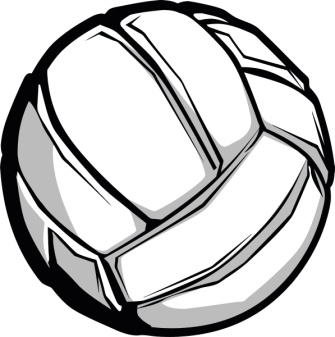 ДОКУМЕНТАЦИЯЗА УЧАСТИЕ В ОТКРИТА ПРОЦЕДУРА ЗА ВЪЗЛАГАНЕ НА ОБЩЕСТВЕНА ПОРЪЧКА С ПРЕДМЕТ:„Осигуряване на самолетни билети за превоз по въздух на пътници и багаж за нуждите на Българската федерация по волейбол"одобрена с Решение № 3 от 15.03.2019 г. на Изпълнителния директор на БФВСофия, 2019 г. I. Пълно описание на предмета на поръчката и прогнозна стойностОбществената поръчка е с предмет: „Осигуряване на самолетни билети за превоз по въздух на пътници и багаж за нуждите на Българската федерация по волейбол”.Целта на обществената поръчка е предоставяне на качествени услуги по осигуряването на самолетни билети за превоз на пътници и багаж, в т. ч. осигуряване на медицински застраховки при поискване от Възложителя, за всеки отделен случай,  при пътувания в страната и чужбина за нуждите на Българската федерация по волейбол. Прогнозната стойност на обществената поръчката е 490 000 лв. (четиристотин и деветдесет хиляди лева) без вкл. ДДС. Възложителят предвижда възможност за изменение на цената с до 10% от прогнозната стойност в следния случай: в срока на договора, преди достигането на максималната прогнозна стойност, са заявени самолетни билети за състезателите и/или официалните лица за едно пътуване, като общата стойност на билетите надхвърля с до 10% прогнозната стойност, а провеждането на обществена поръчка с цел избор на нов изпълнител е нецелесъобразно с оглед краткото време до извършване на пътуването. Срокът за изпълнение на обществената поръчка е 12 месеца от датата на сключване на договора.Мястото за изпълнение на обществената поръчка е територията на Република България.Прогнозни количества на самолетните билети: около 400 самолетни билета и около 250 медицински застраховки. Количества са прогнозни и възложителят си запазва правото да не ги възложи в пълен обем. Възложителят има право при необходимост от самолетни билети и/или медицински застраховки над посочените количества да прави заявки до достигане на максималната стойност на договора.Правно основание за възлагане: Възложителят обявява настоящата процедура за възлагане на обществена поръчка на основание чл. 18, ал. 1, т. 1 от ЗОП.  Планираните средства за предоставяне на услуги по осигуряване на самолетни билети за една година са в размер на до 490 000 лв. (четиристотин и деветдесет хиляди лева) без вкл. ДДС. Това е приблизително разходваната сума за предходните 12 месеца, коригирана с евентуалните промени в количеството на билетите, които биха могли да настъпят за период от 12 месеца след възлагането на поръчката. Когато прогнозната стойност е по-голяма или равна на 280 000 лв. за доставки и услуги, възложителят следва да приложи процедурите по чл. 18, ал. 1, т. 1-11 ЗОП. Предвид факта, че възложителят е публичноправна организация, приложимите процедури са тези по чл. 18, ал. 1, т. 1-3, 6-8 и т. 11 от ЗОП. Избраният вид процедура гарантира прозрачен избор на изпълнител, респ. законосъобразност при разходването на финансовите средства. С цел да се осигури максимална публичност, респективно да се постигнат и най-добрите за Възложителя условия, настоящата обществена поръчка се възлага именно по посочения вид процедура. Посредством тази процедура се цели и защитаване на обществения интерес, като се насърчи конкуренцията и са създадат равни условия и прозрачност при провеждане на същата.С оглед спазване разпоредбата на чл. 46, ал. 1 от ЗОП, възложителят е взел решение да не разделя поръчката на обособени позиции, като мотивите за това са следните: обхватът на поръчката включва последователно и системно извършване на взаимообвързани дейности, с краен резултат осигуряване на превоз по въздушен път на пътници и багаж. Възлагането на поръчката като комплексна дейност изключва негативния ефект от разделянето на отговорностите между различните изпълнители. В случая от значение се явява и фактът, че разделянето на обособени позиции на предмета на поръчката не е целесъобразно, защото съществува риск изпълнението на поръчката прекомерно да се затрудни технически, тъй като необходимостта от координирането на различни изпълнители за обособените позиции би могла сериозно да застраши своевременното, правилно и качествено изпълнение на поръчката. В тази връзка следва да се има предвид съображение 78 от уводната част на Директива 2014/24/ЕС на Европейския парламент и на Съвета от 26.02.2014 г. за обществените поръчки и за отмяна на Директива 2004/18/ЕО, съгласно което право на възлагащият орган е да прецени доколко е целесъобразно разделянето на поръчката на обособени позиции.Разглеждане на офертите: На основание чл. 104, ал. 2 от ЗОП, комисията ще извърши оценка на техническите и ценовите предложения на участниците преди провеждане на предварителен подбор.Действията на комисията ще се извършат в последователност, предвидена в чл. 61 от ППЗОП. Съгласно чл. 47, ал. 6 ППЗОП – в случаите по чл. 104, ал. 2 от ЗОП ценовите предложения могат да не се представят в запечатан плик. Източник на финансиране:  към настоящия момент финансирането е осигурено изцяло и е с източник Министерство на младежта и спорта и собствени приходи на Федерацията. Срокът на валидност на офертите следва да е: минимум 6 месеца, считано от датата, която е посочена за получаване на офертите. Участник, който представи оферта с по-кратък срок на валидност, или не посочи срок на валидност на офертата, се отстранява от участие на основание чл. 107, т. 2,  б. „а“ от ЗОП.Начин и срок на плащанеПлащанията ще се извършват по банков път, по представена от изпълнителя банкова сметка, съгласно условията в Техническата спецификация и проекта на договор, неразделна част от документацията по настоящата поръчка.Изпълнителят е длъжен да издава фактури на Възложителя в български лева, като се съобрази с изискванията му за форма и съдържание.12. Варианти: Не се предвижда възможност за представяне на варианти в офертите.II. Техническа спецификацияНастоящият документ съдържа пълното описание на предмета, целта и обхвата на поръчката, условията и изискванията към участниците и изпълнението на поръчката. Всеки участник с предложението за изпълнение предмета на поръчката трябва да  гарантира, че ако бъде избран за изпълнител, ще изпълни всички услуги и дейности,  съобразно изискванията поставени от Възложителя с настоящата техническа спецификация и условията на договора качествено, в срок и без отклонения. 13. Цел на процедуратаОсновната цел на настоящата процедура е да бъде избран изпълнител, притежаващ професионална квалификация и практически опит в доставка на услугата за осигуряване на самолетни билети за превоз по въздух на пътници и багаж,  медицински застраховки при поискване от Възложителя за всеки отделен случай, на когото  Българската федерация по волейбол, да възложи изпълнението на настоящата обществена поръчка, при икономически най-изгодни условия и за най-ефективното разходване на средствата при следване на принципите на публичност, прозрачност, осигуряване на свободна и лоялна конкуренция и недопускане на дискриминация при осъществяване на нуждите на Българската федерация по волейбол, свързани със спортния календар. От значение за възложителя е гарантирането на поверителност при извършваните пътувания (дати, маршрути, превозвачи) от страна на участника, който ще бъде избран за изпълнител, бързата реакция след подаване на заявка и предлагане на най-подходящите връзки.Специфичните цели на процедурата са свързани с постигане на целите на федерацията, относно осигуряване на своевременни и качествени услуги в изпълнение на дейности, свързани с участие на представители на федерацията и спортистите в международни и национални състезания, турнири, участия в събития, форуми, международни конференции в страната и чужбина, като за целта, участникът, определен за изпълнител е длъжен да предвиди следните дейности:осигури  самолетни билети за превоз по въздух на пътници и багаж,  медицински застраховки при поискване от Възложителя за всеки отделен случай, при участия в състезания, турнири, събития, форуми, международни конференции в Европа и извън нея, вкл. и на територията на страната;осигури въздушно карго (непридружен багаж) - превоз на багаж, от и до посочени от възложителя дестинации в Европа и извън нея, съобразно действащото законодателство, вкл. и на територията на страната;осигури медицински застраховки при поискване от Възложителя за всеки отделен случай;14. Изисквания към участниците и изпълнението на предмета на поръчката14.1. Считано от датата на възлагане на поръчката, участникът, определен за изпълнител, следва да осигурява самолетни билети за превоз на пътници и багаж при пътувания в страната и чужбина, като предоставя на ВЪЗЛОЖИТЕЛЯ за всяка заявка за пътуване най-малко три варианта за икономична класа, а при изрично поискване от ВЪЗЛОЖИТЕЛЯ в заявката – и един вариант за бизнес класа, като спазва следните условия: - при пътуване до дестинации в Европа – задължително поне два от трите варианта за икономична класа и този за бизнес класа да са с директен полет, а третият вариант за икономична класа може да бъде с максимум един брой прекачване с възможно най-кратък престой, съобразен с времето за осъществяване на трансферната връзка и затварянето на гейта;- при пътуване до дестинации извън Европа – за предпочитане и когато е приложимо, поне един от трите варианта за икономична класа да е директен полет, а останалите – с максимум един брой прекачване с възможно най-кратък престой, съобразен с времето за осъществяване на трансферната връзка и затварянето на гейта;- при всички случаи, престоят между полетите не може да е по-кратък от 2 (два) часа и да надвишава 5 (пет) часа;- при всички положения участникът, определен за изпълнител, е длъжен да предлага оптимални маршрути с най-подходящи връзки и най-ниски цени за съответните дестинации, да осигурява при поискване от Възложителя медицинска застраховка с асистанс при задгранични пътувания с необходимите минимуми на застрахователна стойност, при спазване на приложимото законодателство. 14.2. Участникът, определен за изпълнител следва да осигури възможност за приемане и изпълнение на заявки за резервация на самолетни билети за превоз на пътници и багаж при  пътувания в страната и чужбина, по всяко време на денонощието, включително в извънработно време, почивни и празнични дни, посредством електронна поща (e-mail) и 24-часова телефонна връзка за обслужване на Възложителя.14.3. Участникът, определен за изпълнител следва да информира своевременно възложителя за всички пречки, възникващи в хода на изпълнението на работа, да предложи начин за отстраняването им, като може да поиска от възложителя указания и/или съдействие за отстраняването им; 14.4. Участникът, определен за изпълнител следва да гарантира конфиденциалност относно информацията, станала му известна по повод изпълнението на Договора (включително лични данни на пътници, превозвачи, дати, маршрути и др.) и да не предоставя информация на трети лица, без изричното писмено разрешение на Възложителя;14.5. Участникът, определен за изпълнител следва, през срока на изпълнение на договора, да поддържа валидна застраховка „Отговорност на туроператора“ по чл. 97, ал. 1 от Закона за туризма. За чуждестранни лица – еквивалентна валидна застраховка, покриваща отговорността за причинени вреди вследствие на неразплащане със своите контрагенти, включително при неплатежоспособност и несъстоятелност;14.6. Участникът, определен за изпълнител следва да е член на IATA (Международна асоциация за въздушен транспорт) или да притежава акредитация от IATA (акредитиран агент на IATA) за целия срок на изпълнение на договора;14.7. Участникът, определен за изпълнител следва за срока на договора да работи с поне една глобална система за резервации и продажба на самолетни билети („АМАДЕУС” /Amadeus/, „Галилео” /Galileo/, „Уърлдспан” /Worldspan/, „Сейбър” /Sabre/ или еквивалент);14.8. Участникът, определен за изпълнител следва да осигури т. н. „личен профил” на най-често пътуващите лица от Федерацията, както и „предпочитана седалка” и on-line чекиране 24 часа преди пътуването;14.9. Когато е заявена дестинация, в която няма летище, участникът, определен за изпълнител следва да предложи самолетен билет до най-близкото летище, обслужващо тази дестинация, като, при поискване от Възложителя, да предостави информация и осигури варианти за резервации за ползването на друг вид транспорт (автобус, влак и други) за достигане до местоназначението в посочения в заявката срок;14.10. Участникът, определен за изпълнител следва да предлага билети само на такива въздушни превозвачи, които отговарят на изискванията на относимото законодателство за извършване на въздухоплавателни услуги (като наличие на валиден лиценз, свидетелство и други документи за упражняване на дейността, документи за задължителните застраховки и други); 14.11. Участникът, определен за изпълнител следва да не предлага варианти за пътуване и оферти, включващи полети на авиокомпании, на които е забранено да летят в европейското въздушно пространство поради недостатъчно ниво на сигурност. Актуален списък с тези авиокомпании се намира на Интернет адрес: http://ec.europa.eu/transport/modes/air/safety/air-ban_en14.12. Участникът, определен за изпълнител следва да предоставя писмен отговор по e-mail в рамките на следните срокове:-  в срок до 24 часа от заявката - за пътувания, които трябва да започнат в следващите три дни;- в срок до 7 дни преди датата на пътуването – за пътувания, които трябва да започнат след един месец от датата на заявката;- в срок до 30 дни преди датата на пътуването – за пътувания, известни към момента на подписване на договора за обществена поръчка и/или станали известни на ИЗПЪЛНИТЕЛЯ три и повече месеца преди датата на пътуването.14.13. При предоставяне на писмения отговор, същият следва да съдържа (за всеки от трите варианта за икономична класа и за бизнес класата, ако е приложимо): информация за авиокомпанията, маршрута, часовете престой, цената, валидността на резервацията, факти от значение за пътуването (летища, условия на тарифата, срок за потвърждаване на резервациите от възложителя и др.), срокове за корекции (замяна на пътуващи, промяна датата на полета и др.), условия при анулиране на пътуването (без настъпване или с минимални неблагоприятни последици за Възложителя), включително когато Възложителят е поискал застраховка „Отмяна на пътуване”, като:- предложените цени следва да включват: (i) цената за избрания от Възложителя полет към момента на резервацията от Изпълнителя за съответната заявка или към момента на закупуването му (която цена е по-благоприятна), (ii) такса обслужване, (iii) дължими летищни такси, (iv) такси сигурност и (v) други такси, които се изискват от превозвача и/или формирани за допълнителни услуги, изрично поискани от Възложителя (например Застраховка „Отмяна на пътуване”);- предлаганите цени на билети не следва да надвишават цените за всеки конкретен полет, които се обявяват от съответния превозвач за резервация през електронната му страница;- Възложителят си запазва правото да избере съответен вариант, като потвърди заявката за самолетен билет или да откаже мотивирано възлагането ѝ, в случай че нито един от предложените варианти не е подходящ по негова преценка14.14. Участникът, определен за изпълнител следва осигурява превоз в един самолет на всички лица по предварително предоставен от ВЪЗЛОЖИТЕЛЯ списък при заявката за резервация, освен ако ВЪЗЛОЖИТЕЛЯТ изрично не е приел друго;14.15. Участникът, определен за изпълнител следва, при необходимост, да съдейства за промяна на лицата, включени в предварително предоставените със заявката списъци;14.16. Участникът, определен за изпълнител следва да осигурява и писмено информира ВЪЗЛОЖИТЕЛЯ за приложимите тарифи и условия за превоз на (свръх)багаж, в съответствие с политиката на съответната авиокомпания;14.17. Участникът, определен за изпълнител следва, при всяка конкретна заявка, да информира писмено Възложителя за пределните срокове за корекции (промяна на датата на пътуване и анулиране на издадени билети и др.) без настъпване или с минимални неблагоприятни последици за него, като се задължава  да извършва промяна или анулиране на издадени самолетни билети по искане на Възложителя съгласно правилата на приложимата тарифа;14.18. Участникът, определен за изпълнител следва да осигури възможност за водене, следене и актуализиране на  файлове с натрупващите се бонуси при осигурен достъп от авиокомпаниите;14.19. Участникът, определен за изпълнител следва да осигури възможност за закупуване на самолетни билети от нискотарифни (лоу-кост) авиокомпании при заявка от страна на ВЪЗЛОЖИТЕЛЯ, като в тези случаи да оферира и цена за багаж, когато същият подлежи на допълнително заплащане;14.20. Възложителят има право да откаже осигуряването на самолетни билети, в случай че, по негова преценка, получените предложения от Изпълнителя не са подходящи. В този случай Възложителя информира по електронна поща Изпълнителя, като посочва мотивите за отказа. 14.21. Плащанията, които Възложителят дължи във връзка с изпълнението на услугите, предмет на поръчката, се извършват по посочена от Изпълнителя банкова сметка, в срок до 90 дни, след представяне на следните документи: протокол за самолетен билет и/или фактура; фактура за такса обслужване и справка за извършените услуги и одобряването им от възложителя, а за медицинските застраховки - застрахователна полица. В издадените протоколи и фактури Изпълнителят е длъжен да отбележи за кое събитие/участие/състезание е предоставена услугата. Справката следва да съдържа копие от предложението на авиокомпанията, чиито услуги са предоставени от Изпълнителя, както и подробно описание на: дата на получаване на заявката, дата на изпълнение на заявката, самолетни билети по вид, брой, количество, брой пътуващи, цена, ведно с всички забележки по заявката (когато е приложимо) – като например анулиране, промяна, допълнителни такси, санкции и други подобни, както и размер на такса обслужване.14.22. Изпълнителят е длъжен да оформя и съхранява надлежно цялостната документация, свързана с осъществяването, отчитането и заплащането на предвидените услуги съобразно настоящата документация и техническа спецификация, както и приложимото законодателство. ІІI. Изисквания към участниците16. Общи изисквания16.1.  Участник в процедурата при възлагане на обществената поръчка може да бъде всяко българско или чуждестранно физическо или юридическо лице или техни обединения, както и всяко друго образувание, което има право да изпълнява дейностите, включени в предмета на поръчката, съгласно законодателството на държавата, в която то е установено.16.2. В случай че участникът участва като обединение, което не е регистрирано като самостоятелно юридическо лице, тогава следва да представи копие от документ, от който да е видно правното основание за създаване на обединението, както и следната информация във връзка с конкретната обществена поръчка:- правата и задълженията на участниците в обединението;- разпределението на отговорността между членовете на обединението;- дейностите, които ще изпълнява всеки член на обединението.Не се допускат промени в състава на обединението след крайния срок за подаване на офертата. Когато в договора за създаването на обединение липсват клаузи, гарантиращи изпълнението на горепосочените условия, или състава на обединението се е променил след подаването на офертата – участникът ще бъде отстранен от участие в процедурата за възлагане на настоящата обществена поръчка.Участниците в обединението носят солидарна отговорност за изпълнение на договора за обществената поръчка.Когато участникът, определен за изпълнител, е неперсонифицирано обединение на физически и/или юридически лица, възложителят няма изискване за създаване на юридическо лице, но договорът за обществена поръчка се сключва след като изпълнителят представи пред възложителя заверено копие от удостоверение за данъчна регистрация и регистрация по БУЛСТАТ на създаденото обединение или еквивалентни документи съгласно законодателството на държавата, в която обединението е установено. При участие на клон на чуждестранно лице се спазват изискванията на чл. 36 от ППЗОП.16.3. Лице, което участва в обединение или е дало съгласие да бъде подизпълнител на друг участник, не може да подава самостоятелно оферта.16.4. В процедура за възлагане на обществена поръчка едно физическо или юридическо лице може да участва само в едно обединение.16.5. Свързани лица не могат да бъдат самостоятелни участници в една и съща процедура.16.6. При подаване на оферта участникът декларира липсата на основанията за отстраняване и съответствие с критериите за подбор чрез представяне на Единен европейски документ за обществени поръчки (ЕЕДОП). В него се предоставя съответната информация, изисквана от възложителя, и се посочват националните бази данни, в които се съдържат декларираните обстоятелства, или компетентните органи, които, съгласно законодателството на държавата, в която участникът е установен, са длъжни да предоставят информация.16.7. Когато участникът е посочил, че ще използва капацитета на трети лица за доказване на съответствието с критериите за подбор или че ще използва подизпълнители, за всяко от тези лица се представя отделен еЕЕДОП, който съдържа информацията по чл. 67, ал. 1 от ЗОП.16.8. Възложителят може да изисква от участниците по всяко време да представят всички или част от документите, чрез които се доказва информацията, посочена в еЕЕДОП, когато това е необходимо за законосъобразното провеждане на процедурата.16.9. Преди сключването на договор за обществена поръчка, възложителят изисква от участника, определен за изпълнител, да представи:Актуални документи, удостоверяващи липсата на основанията за отстраняване от процедурата, както и съответствието с поставените критерии за подбор. Документите се представят и за подизпълнителите и третите лица, ако има такива.Съгласно чл. 58, ал. 1 от ЗОП, за доказване на липсата на основания за отстраняване участникът, избран за изпълнител, представя:1. за обстоятелствата по чл. 54, ал. 1, т. 1 от ЗОП - свидетелство за съдимост;2. за обстоятелството по чл. 54, ал. 1, т. 3 от ЗОП- удостоверение от органите по приходите и удостоверение от общината по седалището на възложителя и на участника;3. за обстоятелството по чл. 54, ал. 1, т. 6 и по чл. 56, ал. 1, т. 4 от ЗОП- удостоверение от органите на Изпълнителна агенция "Главна инспекция по труда";4. за обстоятелствата по чл. 55, ал. 1, т. 1 от ЗОП - удостоверение, издадено от Агенцията по вписванията.Удостоверението по чл. 56, ал. 1, т. 4 се издава в 15-дневен срок от получаване на искането от участника, избран за изпълнител.Когато участникът, избран за изпълнител, е чуждестранно лице, той представя съответния документ по чл. 58 ал. 1 от ЗОП, издаден от компетентен орган, съгласно законодателството на държавата, в която участникът е установен.В случаите, когато в съответната държава не се издават документи за посочените обстоятелства или, когато документите не включват всички обстоятелства, участникът представя декларация, ако такава декларация има правно значение съгласно законодателството на съответната държава.Когато декларацията няма правно значение, участникът представя официално заявление, направено пред компетентен орган в съответната държава.Възложителят няма право да изисква представянето на документите по 58, ал. 1 от ЗОП, когато обстоятелствата в тях са достъпни чрез публичен безплатен регистър или информацията или достъпът до нея се предоставя от компетентния орган на възложителя по служебен път.16.10. Участниците в настоящата обществена поръчка могат да използват капацитета на трети лица при условията на чл. 65 от ЗОП. а) В  условията на процедурата възложителят изисква солидарна отговорност за изпълнението на поръчката от участника и третото лице, чийто капацитет се използва за доказване на съответствие с критериите, свързани с икономическото и финансовото състояние.б) Когато участник в процедурата е обединение от физически и/или юридически лица, той може да докаже изпълнението на критериите за подбор с капацитета на трети лица при спазване на условията на чл. 65, ал. 2-4 ЗОП.16.11. Участниците декларират в еЕЕДОП, част III, раздел Г, дали за тях се прилагат специфичните основания за изключване, които са посочени в обявлението или документацията за обществена поръчка.	16.12. Участниците в настоящата обществена поръчка посочват в офертата подизпълнителите и дела от поръчката, който ще им възложат, ако възнамеряват да използват такива. В този случай се прилагат условията на чл. 66 от ЗОП и ППЗОП. а) Когато изпълнителят е сключил договор/договори за подизпълнение и частта от поръчката, която се изпълнява от подизпълнител, може да бъде предадена като отделен обект на изпълнителя или на възложителя, възложителят заплаща възнаграждение за тази част на подизпълнителя, въз основа на искане, отправено от подизпълнителя до възложителя чрез изпълнителя, който е длъжен да го предостави на възложителя в 15-дневен срок от получаването му.В тези случаи  възложителят заплаща цената след представяне на:-  фактура от подизпълнителя в оригинал;-  приемо-предавателен протокол;-  искане от подизпълнителя;- становище, от което да е видно дали ИЗПЪЛНИТЕЛЯТ оспорва плащанията или част от тях като недължими.б) Независимо от възможността за използване на подизпълнители отговорността за изпълнение на договора за обществена поръчка е на изпълнителя.в) След сключване на договора и най-късно преди започване на изпълнението му, изпълнителят уведомява възложителя за името, данните за контакт и представителите на подизпълнителите, посочени в офертата. Изпълнителят уведомява възложителя за всякакви промени в предоставената информация в хода на изпълнението на поръчката.Когато участникът е посочил, че ще използва подизпълнители, посочва дела на подизпълнителя, чрез попълване на Част IV, раздел „В“, т. 10 от еЕЕДОП на участника.17. Изисквания към лично състояние на участниците17.1. Възложителят отстранява от участие в процедура за възлагане на обществена поръчка участник, когато:17.1.1. е осъден с влязла в сила присъда за престъпление по чл. 108а, чл. 159а – 159г, чл. 172, чл. 192а, чл. 194 – 217, чл. 219 – 252, чл. 253 – 260, чл. 301 – 307, чл. 321, 321а и чл. 352 – 353е от Наказателния кодекс (чл. 54, ал. 1, т. 1 от ЗОП);17.1.2. е осъден с влязла в сила присъда за престъпление, аналогично на тези по т. 17.1.1, в друга държава членка или трета страна (чл. 54, ал. 1, т. 2 от ЗОП);17.1.3. има задължения за данъци и задължителни осигурителни вноски по смисъла на чл. 162, ал. 2, т. 1 от Данъчно-осигурителния процесуален кодекс и лихвите по тях към държавата или към общината по седалището на възложителя и на кандидата или участника, или аналогични задължения съгласно законодателството на държавата, в която кандидатът или участникът е установен, доказани с влязъл в сила акт на компетентен орган (чл. 54, ал. 1, т. 3 от ЗОП);17.1.4. е налице неравнопоставеност в случаите по чл. 44, ал. 5 от ЗОП (чл. 54, ал. 1, т. 4 от ЗОП);17.1.5. е установено, че:а) е представил документ с невярно съдържание, свързан с удостоверяване липсата на основания за отстраняване или изпълнението на критериите за подбор;б) не е предоставил изискваща се информация, свързана с удостоверяване липсата на основания за отстраняване или изпълнението на критериите за подбор (чл. 54, ал. 1, т. 5 от ЗОП);17.1.6. е установено с влязло в сила наказателно постановление или съдебно решение, нарушение на чл. 61, ал. 1, чл. 62, ал. 1 или 3, чл. 63, ал. 1 или 2, чл. 118, чл. 128, чл. 228, ал. 3, чл. 245 и чл. 301 – 305 от Кодекса на труда или чл. 13, ал. 1 от Закона за трудовата миграция и трудовата мобилност или аналогични задължения, установени с акт на компетентен орган, съгласно законодателството на държавата, в която участникът е установен (чл. 54, ал. 1, т. 6 от ЗОП);17.1.7. е налице конфликт на интереси, който не може да бъде отстранен (чл. 54, ал. 1, т. 7 от ЗОП).17.2.  Основанията по ал. 1, т. 1, 2 и 7 се отнасят за лицата, които представляват участника и за членовете на неговите управителни и надзорни органи съгласно регистъра, в който е вписан участникът, ако има такъв, или документите, удостоверяващи правосубектността му. Когато в състава на тези органи участва юридическо лице, основанията се отнасят за физическите лица, които го представляват съгласно регистъра, в който е вписано юридическото лице, ако има такъв, или документите, удостоверяващи правосубектността му.17.3. Основанието по чл. 54, ал. 1, т. 3 от ЗОП не се прилага, когато:размерът на неплатените дължими данъци или социалноосигурителни вноски  или социалноосигурителни вноски е до 1 на сто от сумата на годишния общ оборот за последната приключена финансова година, но не повече от 50 000 лв.17.4. Възложителят отстранява от участие в процедура за възлагане на обществена поръчка участник, за когото е налице някое от следните обстоятелства:17.4.1. обявен е в несъстоятелност или е в производство по несъстоятелност, или е в процедура по ликвидация, или е сключил извънсъдебно споразумение с кредиторите си по смисъла на чл. 740 от Търговския закон, или е преустановил дейността си, а в случай че участникът е чуждестранно лице – се намира в подобно положение, произтичащо от сходна процедура, съгласно законодателството на държавата, в която е установен (чл. 55, ал. 1, т. 1 от ЗОП);17.4.2. сключил е споразумение с други лица с цел нарушаване на конкуренцията, когато нарушението е установено с акт на компетентен орган (чл. 55, ал. 1, т. 3 от ЗОП);17.4.3. доказано е, че е виновен за неизпълнение на договор за обществена поръчка или на договор за концесия за строителство или за услуга, довело до разваляне или предсрочното му прекратяване, изплащане на обезщетения или други подобни санкции, с изключение на случаите, когато неизпълнението засяга по-малко от 50 на сто от стойността или обема на договора (чл. 55, ал. 1, т. 4 от ЗОП).17.5.  Възложителят отстранява от процедурата участник, за когото са налице основанията по чл. 54, ал. 1 от ЗОП и посочените от възложителя обстоятелства по чл. 55, ал. 1 от ЗОП, възникнали преди или по време на процедурата.Точка 17.5. се прилага и за третите лица и подизпълнителите, както и когато участник в процедурата е обединение от физически и/или юридически лица и за член на обединението е налице някое от основанията за отстраняване.Когато за участник е налице някое от основанията по чл. 54, ал. 1 ЗОП или посочените от възложителя основания по чл. 55, ал. 1 ЗОП и преди подаването на офертата той е предприел мерки за доказване на надеждност по чл. 56 ЗОП, тези мерки се описват в еЕЕДОП.Като доказателства за надеждността на участника се представят следните документи: - по отношение на обстоятелството по чл. 56, ал. 1, т. 1 и 2 ЗОП – документ за извършено плащане или споразумение, или друг документ, от който да е видно, че задълженията са обезпечени или че страните са договорили тяхното отсрочване или разсрочване, заедно с погасителен план и/или с посочени дати за окончателно изплащане на дължимите задължения или е в процес на изплащане на дължимо обезщетение; - по отношение на обстоятелството по чл. 56, ал. 1, т. 3 ЗОП – документ от съответния компетентен орган за потвърждение на описаните обстоятелства.На основание чл. 55, ал. 4 от ЗОП, Възложителят има право да не отстрани от процедурата участник, за който е налице обстоятелството по чл. 55, ал. 1, т. 1 от ЗОП, ако се докаже, че същият не е преустановил дейността си и е в състояние да изпълни поръчката.Съгл. чл. 56, ал. 5 от ЗОП, участник, който с влязла в сила присъда или друг акт съгласно законодателството на държавата, в която е произнесена присъдата или е издаден актът, е лишен от правото да участва в процедури за обществени поръчки или концесии, няма право да използва предвидената в чл. 56, ал. 1 възможност за времето, определено с присъдата или акта.18. Други основания за отстраняване от участие18.1. Освен на основанията по чл. 54 от ЗОП и посочените от възложителя основания по чл. 55 от ЗОП, възложителят отстранява от процедурата:18.1.1. участник, който не отговаря на поставените критерии за подбор или не изпълни друго условие, посочено в обявлението за обществена поръчка или в документацията;18.1.2. участник, който е представил оферта, която не отговаря на: а) предварително обявените условия на поръчката;б) правила и изисквания, свързани с опазване на околната среда, социалното и трудовото право, приложими колективни споразумения и/или разпоредби на международното екологично, социално и трудово право, които са изброени в приложение № 10 от ЗОПУчастникът следва да декларира в Част III, раздел „В“ от електронния Единния европейски документ за обществени поръчки (еЕЕДОП), че не е нарушил задълженията си в областта на екологичното, социалното или трудовото право.18.1.3. участник, който не е представил в срок обосновката по чл. 72, ал. 1 от ЗОП или чиято оферта не е приета съгласно чл. 72, ал. 3 – 5 от ЗОП;18.1.4. участници, които са свързани лица*. * „Свързани лица“ са тези по смисъла на § 1, т. 13 и 14 от допълнителните разпоредби на Закона за публичното предлагане на ценни книжа.Не могат да бъдат самостоятелни участници в процедурата и ще бъдат отстранени свързани лица по смисъла на §1, т. 45 от ДР на ЗОП. Участникът следва да декларира в Част III, раздел „Г“ от Единния европейски документ за обществени поръчки (ЕЕДОП), че не е свързано лице с друг участник в процедурата.18.2. Не може да участва в процедурата пряко или косвено физическо или юридическо лице, за което е налице забраната по чл. 3 от Закона за икономическите и финансовите отношения с дружествата, регистрирани в юрисдикции с преференциален данъчен режим, контролираните от тях лица и техните действителни собственици, освен ако не е налице изключение по чл. 4 от ЗИФОДРЮПДРКТЛТДС.Когато участник в процедурата е обединение, което не е юридическо лице, т. 18.2. се прилагат за всяко физическо или юридическо лице, включено в обединението.18.3. Не може да подава самостоятелно оферта лице, което участва в обединение или е дало съгласие да бъде подизпълнител на друг участник. 18.4. В процедура за възлагане на обществена поръчка едно физическо или юридическо лице може да участва само в едно обединение.18.5. Не може да участва в процедурата физическо или юридическо лице, за което е налице забраната по чл. 69 от Закона за противодействие на корупцията и за отнемане на незаконно придобитото имущество.Участникът следва да декларира в Част III, раздел „Г“, дали са налице спрямо него основанията по т. 18 „Други основания за изключване“ от настоящата документация, чрез посочване на отговор, съгласно образеца на еЕЕДОП. В случай че се прилага някое специфично основание за изключване, участникът следва да посочи предприел ли е мерки за реабилитиране по своя инициатива. В случай че е предприел, следва подробно да опише предприетите мерки.ІV. Критерии за подборПри участие на обединения, които не са юридически лица, съответствието с критериите за подбор се доказва от обединението участник, а не от всяко от лицата, включени в него, с изключение на съответна регистрация, представяне на сертификат или друго условие, необходимо за изпълнение на поръчката, съгласно изискванията на нормативен или административен акт и съобразно разпределението на участието на лицата при изпълнение на дейностите, предвидено в договора за създаване на обединението.19. Годност (правоспособност) за упражняване на професионална дейностУчастниците трябва да притежават валидна регистрация за извършване на туроператорска и/или туристическа агентска дейност в съответствие с чл. 61, ал. 4 от Закона за туризма (ЗТ) и да са вписани в Националния туристически регистър по чл. 166, ал. 1, т. 1 от ЗТ или да са лице по чл. 62 от Закона за туризма. В съответствие с текста на § 4, ал. 1 от Преходните и заключителните разпоредби на Закона за туризма, възложителят ще приема и регистрацията на туроператори и/или туристически агенти, извършена по отменения Закон за туризма. За чуждестранните участници – да имат право да правят резервации и издават или да продават самолетни билети и да са вписани в аналогичен регистър (ако е приложимо) или да притежават аналогично разрешение или членство в определена организация, съгласно законодателството на държавата, в която са установени (чл. 60, ал. 1 ЗОП).Съответствието си с поставения критерий за подбор, участниците декларират както следва: При подаване на офертата, участникът декларира съответствието си с критерия за подбор чрез попълване на Част IV: „Критерии за подбор“, Раздел А „Годност“ от Единен европейски документ за обществени поръчки (еЕЕДОП). Участникът посочва данни за номер, дата и издател на документа за регистрация/вписване, както и данни за какъв вид дейност е регистриран/вписан (туроператорска, туристическа агентска дейност, туроператорска и туристическа агентска дейност). Чуждестранните лица посочват и данни за документа, удостоверяващ правото им да извършват съответната туристическа дейност съгласно законодателството на държавата, в която са установени, или се позовават на нормативния акт и съответното правно основание, по силата на което имат право да извършват дейността.В случаите на чл. 67, ал. 5 от ЗОП, документи за доказване на съответствието с поставения критерий за подбор са:Копие на документи за валидна регистрация/вписване, издадени от компетентния орган и удостоверяващи право за извършване на съответната дейност, освен в случай че обстоятелствата, които се доказват с удостоверението, не  са достъпни чрез публичен безплатен регистър или информацията или достъпът до нея не се предоставят от компетентния орган на възложителя по служебен път. 20. Икономическо и финансово състояниеУчастниците следва да имат валидна задължителна застраховка „Отговорност на туроператора“ съгласно чл. 97, ал. 1 от Закона за туризма. За чуждестранни лица – еквивалентна валидна застраховка, покриваща отговорността за причинени вреди вследствие на неразплащане със своите контрагенти, включително при неплатежоспособност и несъстоятелност. През срока на изпълнение на договора следва да се поддържа валидна застраховка.Съответствието си с поставения критерий за подбор, участниците декларират както следва:При подаване на офертата, участникът декларира съответствието си с критерия за подбор чрез попълване на Част IV: „Критерии за подбор“, Раздел Б „Икономическо и финансово състояние“ от ЕЕДОП, т. 5 като предоставя информация относно: документа (номера, датата на издаване и издателя на застрахователната полица); застрахованото лице; предмет на застраховката (застрахователно покритие); срок на валидност на застраховката; лимит на отговорност (застрахователна сума) и валута, съгласно Наредбата за условията и реда за сключване на договор за задължителна застраховка „Отговорност на туроператора“.В случаите на чл. 67, ал. 5 от ЗОП, документ за доказване на съответствието с поставения критерий за подбор е:Заверен или оригинален документ за валидна застраховка „Отговорност на туроператора“ или еквивалентен, удостоверяващ съответствието с поставения критерий за подбор, издадени от застрахователя, удостоверяващ наличието на договор с участника за задължителна застраховка, а за чуждестранни лица – еквивалент.21. Технически и професионални способности21.1. През последните три години, считано от датата на подаване на офертата, участникът трябва да е изпълнил* успешно поне една дейност, идентична или сходна с предмета** и обема*** на настоящата поръчка.* Под „изпълнил” се разбират такива дейности, които, независимо от датата на сключването им, са приключили в посочения по-горе период.** Под дейност, идентична или сходна с предмета на настоящата поръчка, следва да се разбира резервиране, издаване и продажба на самолетни билети за превоз по въздух на пътници.*** Под дейност, идентична или сходна с обема на настоящата поръчка, следва да се разбира осигуряване/продажба на минимум 300 самолетни билета за превоз по въздух на пътници.Съответствието си с поставения критерий за подбор, участниците декларират както следва:  При подаване на офертата участникът декларира съответствието си с критерия за подбор чрез попълване на Част IV: „Критерии за подбор”, Раздел В „Технически и професионални способности“, т. 1б) от еЕЕДОП.	21.2. Участникът следва да разполага с персонал и/или с ръководен състав с професионална компетентност за изпълнение на поръчката (чл. 63, ал. 1, т. 5 ЗОП) - минимум три лица, осъществяващи функции по продажба на самолетни билети, всяко от които да има минимум двугодишен опит като агент по продажба на самолетни билети.Съответствието си с поставения критерий за подбор, участниците декларират както следва:  При подаване на офертата участникът декларира съответствието си с критерия за подбор чрез попълване на Част IV, Раздел В „Технически и професионални способности“от еЕЕДОП. V. Критерий за оценка на офертите. Методика за оценяване. КласиранеОценяването и класирането на офертите ще се извърши по критерий „икономически най-изгодна оферта”, а критерий за възлагане е „оптимално съотношение качество/цена".Комплексна оценка на офертите.Комплексната оценка /КО/ се формира като сбор от оценките на финансовата и техническата оценка чрез формулата: КО = Ф + Т Участникът, получил най-висока комплексна оценка, бива временно класиран на първо място.22. Финансова оценка (Ф), с коефициент на тежест – 40 %Предлаганата цена се проверява, за да се установи, че е подготвена и представена в съответствие с изискванията на документацията за участие в процедурата. Ф = П1, където: Подпоказател П1: Предложена цена за „такса обслужване” за издаване на самолетен билет с максимална оценка – 40 точки. Числов израз на оценката по този подпоказател (П1) са точките, които се изчисляват по следната формула: П1= Cmin  х 40, където:         Суч.Cmin – най-ниската предложена цена за „такса обслужване” за издаване на самолетен билет;Суч. – предложената цена за „такса обслужване” за издаване на самолетен билет от конкретния участник, чието предложение се оценява.Всички предложени цени за изпълнение на поръчката, следва да се посочват в лева без включен ДДС, да са различни от нула и да са записани до втория знак след десетичната запетая. Всички предложени числа трябва да са положителни числа.23. Техническа оценка (Т), с коефициент на тежест – 60 %Техническата оценка е формирана от сбора на показатели П2, П3 и П4.Т = П2 + П3 + П4, където:23.1. Подпоказател П2: Брой извършени индивидуални пътувания със самолет за издаване на безплатен самолетен билет за Европа, с максимална оценка – 15 точки.Числов израз на оценката по този подпоказател (П2) са точките, които се изчисляват по следната формула: П2= CП2min  х 15, където:          СП2уч.	CП2min – най-малкият предложен брой извършени пътувания със самолет за издаване на безплатен самолетен билет;	СП2уч. – предложен брой извършени пътувания със самолет за издаване на безплатен самолетен билет от конкретния участник, чието предложение се оценява.23.2. Подпоказател П3: При групови пътувания – минимален брой на пътуващите, за който се гарантира издаване на 1 безплатен самолетен билет (без оглед дестинацията), с максимална оценка – 25 точки.Числов израз на оценката по този подпоказател (П3) са точките, които се изчисляват по следната формула: П3= CП3min  х 25, където:          СП3уч.	CП3min – най-малкият предложен брой извършени пътувания със самолет за издаване на безплатен самолетен билет;	СП3уч. – предложен брой извършени пътувания със самолет за издаване на безплатен самолетен билет от конкретния участник, чието предложение се оценява.23.3. Подпоказател П4: Минимален брой пътуващи с един полет за прилагане на групови цени с максимална оценка – 20 точки. Числов израз на оценката по този подпоказател (П4) са точките, които се изчисляват по следната формула:П4= CП4min  х 20, където:         СП4уч.CП4min – най-малкият предложен брой пътуващи за прилагане на групови цени; СП4уч. – предложен брой пътуващи за прилагане на групови цени, посочен от съответния участник, чието предложение се оценява.Минимален брой лица, които ще се считат от Възложителя за група, е 5 лица.Предложения, в които групата е съставена от по-малко от 5 лица, подлежат на отстраняване.24. Временно и крайно (окончателно) класиране на участниците24.1.	Временното класиране на участниците се извършва в низходящ ред спрямо получените комплексни оценки, като участникът с най-висока комплексна оценка бива временно класиран на първо място;24.2.	Въз основа на получените оценки (в низходящ ред) се извършва проверка на документите за съответствие с изискванията за личното състояние и критериите за подбор;24.3. Проверката по т. 24.2. се извършва до установяване на съответствие на двама участници, които биват окончателно класирани на първо и второ място. Останалите участници, чиито оферти за оценени и временно класирани, не се класират в крайното класиране. 24.4.	 В случай че комплексните оценки на две или повече оферти са равни,  за икономически най-изгодна се приема тази оферта, в която се предлага най-ниска цена. При условие че и цените са еднакви, се сравняват оценките по показателя с най-висока относителна тежест и се избира офертата с по-благоприятна стойност по този показател. В случай на еднакви предложени стойности по всички показатели, водещи, съответно до еднакви КО, временното класиране ще се извърши след провеждане на публичен жребий по реда на чл. 58, ал. 3 от ППЗОП.Предложените от участниците цени и стойности са обвързващи за целия срок на изпълнение на поръчката.VI. Указания за подготовка и подаване на оферти	Възложителят поддържа „Профил на купувача” (ПК) на ел. адрес http://www.volleyball.bg/profil-na-kupuvacha.html, който представлява обособена част от електронна страница на Възложителя с осигурен неограничен, пълен, безплатен и пряк достъп чрез електронни средства.  В сроковете и при условията, определени в ЗОП и ППЗОП, Възложителят публикува в ПК всички документи за участие в процедурата и предоставя неограничен пълен, безплатен и пряк достъп до тях.Документацията за участие в настоящата процедура е безплатна и всеки участник може да я изтегли от „Профила на купувача”, за да изготви своята оферта.При различие между информацията, посочена в обявлението и в документацията за участие в процедурата, за вярна се счита информацията, публикувана в обявлението.По въпроси, свързани с провеждането на процедурата и подготовката на офертите на участниците, които не са разгледани в документацията, се прилагат разпоредбите на Закона за обществените поръчки и Правилника за прилагане на закона за обществените поръчки.25. Oбщи изисквания и условия25.1. Документите, свързани с участието в процедурата, се представят от участника или от упълномощен от него представител – лично или чрез пощенска или друга куриерска услуга с препоръчана пратка с обратна разписка, на адреса, посочен от възложителя.Документите се представят в запечатана непрозрачна опаковка, върху която се посочват:25.2. Опаковката по т. 25.1. включва:25.2.1. Заявление за участие, което съдържа:ЕЕДОП  за участника в съответствие с изискванията на закона и условията на възложителя, а когато е приложимо – еЕЕДОП за всеки от участниците в обединението, което не е юридическо лице, за всеки подизпълнител и за всяко лице, чиито ресурси ще бъдат ангажирани в изпълнението на поръчката.Съгласно чл. 67, ал. 4 от Закона за обществените поръчки (ЗОП) във връзка с § 29, т. 5, б. „а” от Преходните и заключителни разпоредби на ЗОП, в сила от 1 април 2018 г. Единният европейски документ за обществени поръчки се представя задължително в електронен вид.Възложителят предоставя образец на ЕЕДОП за процедурата с останалата документация за обществената поръчка в следните формати: Като съставен от възложителя образец на ЕЕДОП с Информационната система за попълване и повторно използване на ЕЕДОП, осигурена от Европейската комисия, под формата на генериран файл, в който са маркирани полетата, които съответстват на поставените от него изисквания, свързани с личното състояние на участниците и критериите за подбор. Генерираният файл е на разположение на заинтересованите лица по електронен път на Профила на купувача. Възложителят публикува заедно с документацията за обществена поръчка в PDF формат и XML файл espd-request………xml., който представлява предоставен от Възложителя еЕЕДОП във вид, подходящ за електронна обработка.При  работа следва да се използва Информационната система за попълване и повторно използване на ЕЕДОП, осигурена от Европейската комисия, която може да се открие на следния интернет адрес: https://ec.europa.eu/tools/espd/filter?lang=bg.В нея участниците зареждат сваления от Профила на купувача XML файл, попълват необходимите данни,  изтеглят го и го запазват във формати XML и PDF. Попълненият  еЕЕДОП във формат PDF се подписва с квалифициран електронен подпис от лицата по чл. 54, ал. 2, съответно чл. 55, ал. 3 от ЗОП.Възложителят приема еЕЕДОП по един от следните начини:- приложен на подходящ електронен носител към пакета документи за участие в процедурата;- предоставен чрез осигурен достъп по електронен път до изготвения и подписан електронно с квалифициран електронен подпис ЕЕДОП.  В този случай документът следва да е снабден с т. нар. „времеви печат” (“time stamp”), който да удостоверява, че ЕЕДОП е подписан и качен на интернет адреса, към който се препраща, преди крайния срок за получаване на заявленията/офертите. В този случай, следва в опаковката с офертата да бъде представен  документ-декларация, в която задължително да се посочи адрес, на който е осигурен достъп до съответния еЕЕДОП.Повече информация относно предоставяне на Единния европейски документ за обществени поръчки в електронен вид се съдържа в указание изх. № МУ-4/02.03.2018 г. на изпълнителния директор на АОП, на следния интернет адрес: http://www.aop.bg/fckedit2/user/File/bg/practika/MU4_2018.pdfДокументи за доказване на предприетите мерки за надеждност (съгласно чл. 56, ал. 1 ЗОП), когато е приложимо; Документите по чл. 37, ал. 4 ППЗОП, когато е приложимо. 25.2.2. Оферта, съдържаща:Техническо предложение, съдържащо: а) документ за упълномощаване, когато лицето, което подава офертата, не е законният представител на участника; б) предложение за изпълнение на поръчката в съответствие с техническата спецификация и изискванията на възложителя – съгласно Образец № 4;в) декларация за съгласие с клаузите на приложения проект на договор – съгласно Образец № 1; г) декларация за срока на валидност на офертата – съгласно Образец № 2;д) декларация, че при изготвяне на офертата са спазени задълженията, свързани с данъци и осигуровки, опазване на околната среда, закрила на заетостта и условията на труд – съгласно Образец № 3;е) друга информация и/или документи, изискани от възложителя, когато това се налага от предмета на поръчката.Ценовото предложениеВ случаите по чл. 104, ал. 2 от ЗОП ценовите предложения могат да не се представят в запечатан плик.Опис на представените документиПри получаване на офертата върху опаковката по чл. 47, ал. 2 ППЗОП се отбелязват номер, дата и час на получаване, причините за връщане на офертата, когато е приложимо. Не се приемат оферти, които са представени след изтичане на крайния срок за получаване или са в незапечатана опаковка или в опаковка с нарушена цялост. В случай че офертата е подадена по пощата, същата следва да бъде получена от възложителя до 17:00 часа на датата, посочена в IV.2.2. от Обявлението за поръчка. Рискът от забава или загубване на офертата е на участника. Когато към момента на изтичане на крайния срок за получаване на оферти пред мястото, определено за тяхното подаване, все още има чакащи лица, те се включват в списък, който се подписва от представител на възложителя и от присъстващите лица. Заявленията за участие или офертите на лицата от списъка се завеждат в регистъра на получените оферти.До изтичането на срока за подаване на офертите всеки  участник може да промени, да допълни или да оттегли офертата си.Всеки участник в процедура за възлагане на обществена поръчка има право да представи само една оферта.Участниците в процедурата следва да прегледат и да се съобразят с всички указания, образци, условия и изисквания, представени в документацията.VII. Гаранции26. Гаранцията за изпълнение на договора е в размер на 5% (пет процента) от стойността на договора без ДДС.26.1. Гаранцията може да бъде представена в една от следните форми:а) парична сума, платима по следната банкова сметка на Българска федерация по волейбол: Банка: Уникредит Булбанк АДIBAN: BG65UNCR96601084608405BIC: UNCRBGSFВ платежния документ, като основание за внасяне на сумата, да е посочен номерът на решението за определяне на изпълнител на поръчката. б) оригинал на безусловна и неотменима банкова гаранция за изпълнение на договор със срок на валидност за целия срок на действие на Договора плюс 30 (тридесет) дни след прекратяването на Договора, като при необходимост срокът на валидност на банковата гаранция се удължава или се издава нова. Банковата гаранция следва да е валидна при сключване на договора.в) застраховка (застрахователна полица), която обезпечава изпълнението чрез покритие на отговорността на изпълнителя, със срок на валидност за целия срок на действие на Договора плюс 30 (тридесет) дни след прекратяването на Договора.Възложителят следва да бъде посочен като трето ползващо се лице по тази застраховка. Застраховката следва да покрива отговорността на изпълнителя и не може да бъде използвана за обезпечение на отговорността на изпълнителя по друг договор.Застраховката следва да покрива риска от неизпълнение на задълженията по договора от страна на Изпълнителя.Застраховката следва да е валидна при сключване на договора. В случай че участникът, избран за изпълнител, представи Гаранция за обезпечаване на изпълнението под формата на застраховка, при подписването на договора, той представя на Възложителя и доказателства, че дължимата по застраховката премия е изцяло платена.Застрахователната полица следва да съдържа клауза, че ползващото се лице не е обвързано с Общите условия на Застраховката.26.2. Когато Гаранцията за обезпечаване на изпълнението е представена под формата на банкова гаранция или застраховка, същата трябва да съдържа безусловно и неотменимо изявление на банката издател, съответно на застрахователя, че при получаване на писмено искане (претенция) от Възложителя, съдържащо неговата декларация, че Изпълнителят не е изпълнил някое от договорните си задължения или e налице друго основание за задържане на гаранцията за изпълнение, се задължава да изплати на Възложителя, в срок до 3 (три) работни дни от датата на получаване на искането, претендираната от Възложителя сума.26.3. Паричната сума или банковата гаранция могат да се предоставят от името на изпълнителя за сметка на трето лице – гарант.26.4. Участникът, определен за изпълнител, избира сам формата на гаранцията за изпълнение. 26.5. Когато избраният изпълнител е обединение, което не е юридическо лице, всеки от съдружниците в него може да е наредител по банковата гаранция, съответно вносител на сумата по гаранцията или титуляр на застраховката.26.7. Документът за гаранцията за изпълнение се представя към момента на сключване на договора.26.8. Условията и сроковете за задържане или освобождаване на гаранцията за изпълнение се уреждат в договора за обществена поръчка. 27. Субсидиарно прилаганеЗа неуредените в настоящата документация въпроси се прилагат разпоредбите на ЗОП и ППЗОП, както и тези на Търговския закон и Закона за задълженията и договорите (по въпроси, касаещи сключването, изпълнението, изменението и прекратяването на договора за обществена поръчка).VIII. Други28. Разяснения по документациятаСъгласно чл. 33, ал. 1 от ЗОП, лицата могат да поискат писмено от Възложителя разяснения по условия, които се съдържат в решението, обявлението и документацията за обществената поръчка до 10 дни преди изтичане на срока за получаване офертите. Възложителят публикува разясненията в профила на купувача в 4-дневен срок от получаване на искането.Възложителят няма да предоставя разяснения, ако искането е постъпило след законово определения срок. 29. Обмен на информацияВсички комуникации и действия между Възложителя и участниците, свързани с настоящата процедура, са в писмен вид и само на български език. Писма/кореспонденция, представени на чужд език, се представят задължително и в превод на български език. Работният език за изпълнение на поръчката е български.Обменът на информация между Възложителя и участника може да се извършва по един от следните допустими начини:	а) по пощата чрез препоръчано писмо с обратна разписка, изпратено на посочения от участника адрес;	б) чрез куриерска служба;	в) по факс;	г) по електронен път при условията и реда на Закона за електронния документ и електронен подпис;Забележка: Съобщението, изпратено по електронен път, се счита за получено, независимо дали е генерирано потвърждение за доставянето му, от момента на постъпването му в информационна система, индивидуализирана чрез адреса на електронната поща, посочен от кандидата или участника. С оглед правната сигурност и избягването на спорове за факта и времето на получаването, участниците следва да настроят посочените от тях електронни пощенски кутии да генерират автоматично известие за доставяне на съобщенията. Независимо дали такива настройки бъдат направени или не, за получаването на съобщението се прилага чл. 10, ал. 1 от Закона за електронния документ и електронния подпис – от постъпването му в електронната поща на кандидата или участника.	д) чрез комбинация от тези средства.30. За неуредените в настоящата документация въпроси се прилагат разпоредбите на ЗОП и ППЗОП, както и тези на Търговския закон и Закона за задълженията и договорите (по въпроси, касаещи сключването, изпълнението, изменението и прекратяването на договора за обществена поръчка).IX. ПриложенияОБРАЗЕЦ № 1ДЕКЛАРАЦИЯЗА СЪГЛАСИЕ С КЛАУЗИТЕ НА ПРИЛОЖЕНИЯ ПРОЕКТ НА ДОГОВОРДолуподписаният/ата……………………………………………………………					(трите имена)в качеството ми на …………………..на …………….……………………………….,                          (длъжност)                     (наименование на участника)ЕИК/БУЛСТАТ ...................................................... – участник в процедура по Закона за обществени поръчки с предмет: „Осигуряване на самолетни билети за превоз по въздух на пътници и багаж за нуждите на Българската федерация по волейбол”.ДЕКЛАРИРАМ:Запознат съм с проекта на договор за възлагане на обществената поръчка и съм съгласен с клаузите в него, като ги приемам без възражения. Дата: ..............................                                                 Декларатор: ....................	/подпис и печат/ОБРАЗЕЦ № 2ДЕКЛАРАЦИЯЗА СРОК НА ВАЛИДНОСТ НА ОФЕРТАТАДолуподписаният/ата……………………………………………………………					(трите имена)в качеството ми на …………………..на …………….……………………………….,                          (длъжност)                     (наименование на участника)ЕИК/БУЛСТАТ ...................................................... – участник в процедура по Закона за обществени поръчки с предмет: „Осигуряване на самолетни билети за превоз по въздух на пътници и багаж за нуждите на Българската федерация по волейбол”.Д Е К Л А Р И Р А М:Съгласен съм/съгласни сме валидността на нашата оферта да бъде …………… месеца.   Дата: ..............................                                         Декларатор: .........................	/подпис и печат/ОБРАЗЕЦ № 3ДЕКЛАРАЦИЯ ЗА СПАЗЕНИ ЗАДЪЛЖЕНИЯТА, СВЪРЗАНИ С ДАНЪЦИ И ОСИГУРОВКИ, ЗАКРИЛА НА ЗАЕТОСТТА И УСЛОВИЯТА НА ТРУДДолуподписаният/ата……………………………………………………………					(трите имена)в качеството ми на …………………..на …………….……………………………….,                          (длъжност)                     (наименование на участника)ЕИК/БУЛСТАТ ...................................................... – участник в процедура по Закона за обществени поръчки с предмет: „Осигуряване на самолетни билети за превоз по въздух на пътници и багаж за нуждите на Българската федерация по волейбол”.ДЕКЛАРИРАМ, че:При изготвяне на офертата са спазени задълженията, свързани с данъци и осигуровки, закрила на заетостта и условията на труд.Дата: ..............................                                         Декларатор: .........................	/подпис и печат/ОБРАЗЕЦ № 4ПРЕДЛОЖЕНИЕ ЗА ИЗПЪЛНЕНИЕ НА ОБЩЕСТВЕНА ПОРЪЧКА  С ПРЕДМЕТ: „Осигуряване на самолетни билети за превоз по въздух на пътници и багаж за нуждите на Българската федерация по волейбол”отУчастник: .............................................................................................................           (пълно   наименование   на   участника  и   правно-организационната   му   форма);Адрес: .............................................................................................................;Тел.: .............., факс: .............;ИН по ДДС: ..........................., ЕИК по БУЛСТАТ ................................;Представлявано от .........................................................................................(собствено, бащино, фамилно име)УВАЖАЕМИ ДАМИ И ГОСПОДА, Заявяваме, че:1. Желаем да участваме в обществена поръчка с горепосочения предмет.2. При подготовката на настоящото предложение сме спазили всички изисквания на Възложителя за нейното изготвяне.3. Декларираме, че ако бъдем избрани за изпълнител, ще изпълним предмета на поръчката в пълно съответствие с техническата спецификация, изискванията на възложителя, нормативните изисквания, добрите практики в областта и представеното от нас предложение за изпълнение на поръчката, като предлагаме да изпълним поръчката при следните условия:	Ще осигуряваме самолетни билети за превоз на пътници и багаж при пътувания в страната и чужбина, като предоставяме на ВЪЗЛОЖИТЕЛЯ за всяка заявка за пътуване най-малко три варианта за икономична класа, а при изрично поискване от ВЪЗЛОЖИТЕЛЯ в заявката – и един вариант за бизнес класа, като ще спазваме следните условия: - при пътуване до дестинации в Европа – задължително поне два от трите варианта за икономична класа и този за бизнес класа ще са с директен полет, а третият вариант за икономична класа ще бъде с максимум един брой прекачване с възможно най-кратък престой, съобразен с времето за осъществяване на трансферната връзка и затварянето на гейта;- при пътуване до дестинации извън Европа – за предпочитане и когато е приложимо, поне един от трите варианта за икономична класа ще е директен полет, а останалите – с максимум един брой прекачване с възможно най-кратък престой, съобразен с времето за осъществяване на трансферната връзка и затварянето на гейта;- при всички случаи, престоят между полетите няма да е по-кратък от 2 (два) часа и да надвишава 5 (пет) часа;- при всички положения ще предлагаме оптимални маршрути с най-подходящи връзки и най-ниски цени за съответните дестинации, ще осигуряваме при поискване от Възложителя медицинска застраховка с асистанс при задгранични пътувания с необходимите минимуми на застрахователна стойност, при спазване на приложимото законодателство. Ще осигурим възможност за приемане и изпълнение на заявки за резервация на самолетни билети за превоз на пътници и багаж при  пътувания в страната и чужбина, по всяко време на денонощието, включително в извънработно време, почивни и празнични дни, посредством електронна поща (e-mail) и 24-часова телефонна връзка за обслужване на Възложителя.Ще информираме своевременно възложителя за всички пречки, възникващи в хода на изпълнението на работа, да предложи начин за отстраняването им, като може да поиска от възложителя указания и/или съдействие за отстраняването им; Гарантираме конфиденциалност относно информацията, станала му известна по повод изпълнението на Договора (включително лични данни на пътници, превозвачи, дати, маршрути и др.) и няма да предоставяме информация на трети лица, без изричното писмено разрешение на Възложителя;През срока на изпълнение на договора, ще поддържаме валидна застраховка „Отговорност на туроператора“ по чл. 97, ал. 1 от Закона за туризма. Декларираме, че сме член на IATA (Международна асоциация за въздушен транспорт)/ притежаваме акредитация от IATA (акредитиран агент на IATA);Декларираме, че работим със следната глобална система за резервации и продажба на самолетни билети ……………………………………. Ще осигурим т. н. „личен профил” на най-често пътуващите лица от Федерацията, както и „предпочитана седалка” и on-line чекиране 24 часа преди пътуването;Когато е заявена дестинация, в която няма летище, ще предлагаме самолетен билет до най-близкото летище, обслужващо тази дестинация, като, при поискване от Възложителя, ще предоставяме информация и осигуряваме варианти за резервации за ползването на друг вид транспорт (автобус, влак и други) за достигане до местоназначението в посочения в заявката срок;Ще предлагаме билети само на такива въздушни превозвачи, които отговарят на изискванията на относимото законодателство за извършване на въздухоплавателни услуги (като наличие на валиден лиценз, свидетелство и други документи за упражняване на дейността, документи за задължителните застраховки и други); Няма да предлагаме варианти за пътуване и оферти, включващи полети на авиокомпании, на които е забранено да летят в европейското въздушно пространство поради недостатъчно ниво на сигурност. Заявяваме, че ще предоставяме писмен отговор на заявките на Възложителя по e-mail в рамките на следните срокове:-  в срок до 24 часа от заявката - за пътувания, които трябва да започнат в следващите три дни;- в срок до 7 дни преди датата на пътуването – за пътувания, които трябва да започнат след един месец от датата на заявката;- в срок до 30 дни преди датата на пътуването – за пътувания, известни към момента на подписване на договора за обществена поръчка и/или станали ни известни три и повече месеца преди датата на пътуването.При предоставяне на писмения отговор, същият ще съдържа (за всеки от трите варианта за икономична класа и за бизнес класата, ако е приложимо): информация за авиокомпанията, маршрута, часовете престой, цената, валидността на резервацията, факти от значение за пътуването (летища, условия на тарифата, срок за потвърждаване на резервациите от възложителя и др.), срокове за корекции (замяна на пътуващи, промяна датата на полета и др.), условия при анулиране на пътуването (без настъпване или с минимални неблагоприятни последици за Възложителя), включително когато Възложителят е поискал застраховка „Отмяна на пътуване”, като:- предложените цени ще включват: (i) цената за избрания от Възложителя полет към момента на резервацията за съответната заявка или към момента на закупуването му (която цена е по-благоприятна), (ii) такса обслужване, (iii) дължими летищни такси, (iv) такси сигурност и (v) други такси, които се изискват от превозвача и/или формирани за допълнителни услуги, изрично поискани от Възложителя (например Застраховка „Отмяна на пътуване”);- предлаганите цени на билети няма да надвишават цените за всеки конкретен полет, които се обявяват от съответния превозвач за резервация през електронната му страница;- Съгласни сме, че Възложителят си запазва правото да избере съответен вариант, като потвърди заявката за самолетен билет или да откаже мотивирано възлагането ѝ, в случай че нито един от предложените варианти не е подходящ по негова преценкаЩе осигуряваме превоз в един самолет на всички лица по предварително предоставен от ВЪЗЛОЖИТЕЛЯ списък при заявката за резервация, освен ако ВЪЗЛОЖИТЕЛЯТ изрично не е приел друго;При необходимост ще съдействаме за промяна на лицата, включени в предварително предоставените със заявката списъци;Ще осигуряваме и писмено ще информираме ВЪЗЛОЖИТЕЛЯ за приложимите тарифи и условия за превоз на (свръх)багаж, в съответствие с политиката на съответната авиокомпания;При всяка конкретна заявка, ще информираме писмено Възложителя за пределните срокове за корекции (промяна на датата на пътуване и анулиране на издадени билети и др.) без настъпване или с минимални неблагоприятни последици за него, като се задължаваме  да извършваме промяна или анулиране на издадени самолетни билети по искане на Възложителя съгласно правилата на приложимата тарифа;Ще осигурим възможност за водене, следене и актуализиране на файлове с натрупващите се бонуси при осигурен достъп от авиокомпаниите;Ще осигурим възможност за закупуване на самолетни билети от нискотарифни (лоу-кост) авиокомпании при заявка от страна на ВЪЗЛОЖИТЕЛЯ, като в тези случаи да ще оферираме и цена за багаж, когато същият подлежи на допълнително заплащане;Съгласни сме, че Възложителят има право да откаже осигуряването на самолетни билети, в случай че, по негова преценка, получените предложения не са подходящи. Съгласни сме плащанията, които Възложителят дължи във връзка с изпълнението на услугите, предмет на поръчката, да се извършват по посочена от нас банкова сметка, в срок до 90 дни, след представяне на следните документи: протокол за самолетен билет и/или фактура; фактура за такса обслужване и справка за извършените услуги и одобряването им от възложителя, а за медицинските застраховки - застрахователна полица. В издадените протоколи и фактури ще отбелязваме за кое събитие/участие/състезание е предоставена услугата. Справката ще съдържа копие от предложението на авиокомпанията, чиито услуги предоставяме, както и подробно описание на: дата на получаване на заявката, дата на изпълнение на заявката, самолетни билети по вид, брой, количество, брой пътуващи, цена, ведно с всички забележки по заявката (когато е приложимо) – като например анулиране, промяна, допълнителни такси, санкции и други подобни, както и размер на такса обслужване.Ще оформяме и съхраняваме надлежно цялостната документация, свързана с осъществяването, отчитането и заплащането на предвидените услуги съобразно документацията за обществената поръчка и техническа спецификация, както и приложимото законодателство. 4. Предлагаме да изпълним поръчката при следните условия:гарантираме, че ще осигуряваме по един безплатен самолетен билет за дестинация в Европа за всеки ……………………………. (словом) броя извършени индивидуални пътувания (подпоказател П2); гарантираме, че при групови пътувания, ще осигуряваме по един безплатен самолетен билет (без оглед дестинацията) на всеки минимум ……………………… (словом) броя пътуващи с един полет (подпоказател П3);гарантираме, че ще прилагаме групови цени при минимум ……………………… (словом) броя пътуващи с един полет (подпоказател П4);Други предложения и/или условия за изпълнение на услугата: ............................................................................................................................................................................................................................................................................................................(участникът следва да посочи  допълнително предлагани от него услуги при изпълнение на предмета на поръчката, когато има такива). Декларирам, че съм запознат с техническата спецификация на възложителя и при изготвяне на настоящото предложение изцяло съм се съобразил със същата и  изискванията на възложителя и ги приемам без възражения.Декларирам, че, ако бъдем избрани за изпълнител:за целия срок на изпълнение на договора  ще сме член на IATA (Международна асоциация за въздушен транспорт)  или ще притежаваме акредитация от IATA (акредитиран агент на IATA)за целия срок на изпълнение на договора  ще  осигурим възможност да резервираме и издаваме или продаваме самолетни билети чрез някоя от глобалните резервационни системи („АМАДЕУС” /Amadeus/, „Галилео” /Galileo/, „Уърлдспан” /Worldspan/, „Сейбър” /Sabre/ или еквивалент);за целия срок на изпълнение на договора ще притежаваме валидна застрахователна полица или банкова гаранция, удостоверяваща професионалната отговорност на IATA агентите по продажба на пътнически въздушен превоз.  Запознати сме, че всяко отклонение от предварително зададените условия на Възложителя могат да доведат до отстраняване на офертата ни в настоящата процедура.Дата:................				Подпис и печат: .....................................						Име и фамилия:.............................................................Предложението за изпълнение на поръчката следва да е съобразено с изискванията на възложителя, дадени в документацията за участие. Ако участник не представи Предложение за изпълнение на поръчката или представеното от него предложение и/или приложения към него не съответстват на насоките и изискванията на Възложителя, участникът ще бъде отстранен от участие в процедурата на основание чл. 107, т. 2, буква „а“ от ЗОП. ОБРАЗЕЦ №  5ЦЕНОВО ПРЕДЛОЖЕНИЕ ЗА ИЗПЪЛНЕНИЕ НА ОБЩЕСТВЕНА ПОРЪЧКА  С ПРЕДМЕТ:  „Осигуряване на самолетни билети за превоз по въздух на пътници и багаж за нуждите на Българската федерация по волейбол”.От Участник: .............................................................................................................           (пълно   наименование   на   участника  и   правно-организационната   му   форма);Адрес: .............................................................................................................;Тел.: .............., факс: .............;ИН по ДДС: ..........................., ЕИК по БУЛСТАТ ................................;Представлявано от .........................................................................................(собствено, бащино, фамилно име)Съгласно публикувано в електронната страница на Агенция по обществени поръчки обявление на Българската федерация по волейбол, за възлагане на обществена поръчка с предмет: „Осигуряване на самолетни билети за превоз по въздух на пътници и багаж за нуждите на Българската федерация по волейбол” и след като се запознахме с условията за участие, съгласно утвърдената документация, предлагаме да изпълним поръчката съгласно документацията за участие при следното ценово предложение: 1. Предлагаме следната такса за издаване на самолетен билет (такса обслужване): ……………………………. лева (словом) без вкл. ДДС (подпоказател П1).(Съгласно чл. 36, ал. 1 от ЗДДС облагаема доставка с нулева ставка е доставката на услуги, предоставяни от агенти, брокери и други посредници, действащи от името и за сметка на друго лице, когато са свързани с доставките, посочени в глава III от ЗДДС.Предлаганата от участника такса за издаване на самолетен билет (такса обслужване) следва да бъде посочена в български лева, закръглена до стотинка и следва да е положително число, различно от „0” (нула), в противен случай участникът ще бъде отстранен от участие, на основание чл. 107, т. 2, буква „а“ от ЗОП.)2. Заявяваме, че сме обвързани с предложената цена за целия срок на изпълнение на поръчката.3. Приемаме начина за заплащане на цената, посочен от възложителя в техническата спецификация и проекта на договор.Дата:................				Подпис и печат: .....................................						Име и фамилия:.............................................................ОБРАЗЕЦ №  6ПРОЕКТ НА ДОГОВОР ЗА ВЪЗЛАГАНЕ НА ПОРЪЧКАТАДОГОВОР № _____ / _____Днес _____ _____ _____, в гр. София, България между:_________________________________________________________________________, представлявано от  _________________________, в качеството му на______________________________, с ЕИК по БУЛСТАТ ____________________,  със седалище и адрес на управление __________________________________________________, наричано по-долу за краткост „ВЪЗЛОЖИТЕЛ”, от една страна; и_____________________________________________________________________________________, представлявано от _________________________, в качеството му на_____________________________, с ЕИК ____________________, със седалище и адрес на управление в ________________________________________,  наричано по-долу за краткост „ИЗПЪЛНИТЕЛ”, от друга страна,наричани по-долу за краткост поотделно „СТРАНА“ и заедно „СТРАНИТЕ“, на основание чл. 112 от Закона за обществените поръчки („ЗОП“) и Решение № _____, на Възложителя за определяне на изпълнител на обществена поръчка с предмет: „Осигуряване на самолетни билети за превоз по въздух на пътници и багаж за нуждите на Българската федерация по волейбол”, се сключи този договор („Договора/Договорът“) за възлагане на обществена поръчка при следните условия:I. ПРЕДМЕТ НА ДОГОВОРАЧл. 1. ВЪЗЛОЖИТЕЛЯТ възлага, а ИЗПЪЛНИТЕЛЯТ приема да предоставя срещу възнаграждение и при условията на този Договор услуги по осигуряване на самолетни билети за превоз по въздух на пътници и багаж за нуждите на Българската федерация по волейбол, наричани за краткост „Услугите“.  Чл. 2. ИЗПЪЛНИТЕЛЯТ се задължава да предостави Услугите в съответствие с Техническата спецификация, Техническото предложение на ИЗПЪЛНИТЕЛЯ и Ценовото предложение на ИЗПЪЛНИТЕЛЯ, съставляващи съответно Приложения № 1, 2 и 3 към този Договор („Приложенията“) и представляващи неразделна част от него.Чл. 3. В срок до 3 (три) дни от датата на сключване на Договора, но най-късно преди започване на неговото изпълнение, ИЗПЪЛНИТЕЛЯТ уведомява ВЪЗЛОЖИТЕЛЯ за името, данните за контакт и представителите на подизпълнителите, посочени в офертата на ИЗПЪЛНИТЕЛЯ. ИЗПЪЛНИТЕЛЯТ уведомява ВЪЗЛОЖИТЕЛЯ за всякакви промени в предоставената информация в хода на изпълнението на Договора в срок до 3 (три) дни от настъпване на съответното обстоятелство.II. СРОК НА ДОГОВОРА. СРОК И МЯСТО НА ИЗПЪЛНЕНИЕЧл. 4. (1) Договорът влиза в сила от датата на подписването му и е със срок на действие 12 месеца. В случай на достигане на договорената в чл. 7, ал. 1 по-долу максимална стойност преди изтичане на срока на договора, същият ще се счита за изпълнен с приключване и на последното пътуване, за което билетите са били осигурени в изпълнение на този договор.(2) В случаите на чл. 7, ал. 1, изр. 3, договорът ще се счита изпълнен с приключване на това пътуването, за което са осигурени билети, чиято обща стойност надхвърля максималната стойност.Чл. 5. (1) Сроковете за изпълнение на конкретните заявки на ВЪЗЛОЖИТЕЛЯ са детайлно посочени в Приложения № 1 - Техническата спецификация. Чл. 6 (1) Самолетните билети/Разпечатка от електронните билети и медицинските застраховки се изпращат на посочен от ВЪЗЛОЖИТЕЛЯ електронен адрес. (2) При поискване от ВЪЗЛОЖИТЕЛЯ, ИЗПЪЛНИТЕЛЯТ, за своя сметка, доставя самолетните билети и застраховки на хартиен носител на адреса на ВЪЗЛОЖИТЕЛЯ – гр. София 1113, район „Изгрев”, ул. „Незабравка” № 25 (Ниско тяло на Парк хотел Москва), за което страните подписват приемо-предавателен протокол за предадените билети/застраховки.III. ЦЕНА, РЕД И СРОКОВЕ ЗА ПЛАЩАНЕ. Чл. 7. (1) Максималната стойност на договора, за срока на действието му, не може да надвишава ………………………  (………………………………………………..) лева без ДДС или ………………………………………. (………………………………………………..) лева с ДДС. В максималната стойност на договора се включват и разходите за друг вид транспорт в случаите когато до конкретната дестинация е наложително използването на такъв. Възложителят предвижда възможност за изменение на цената с до 10% от максималната стойност в следния случай: в срока на договора, преди достигането на максималната стойност, са заявени самолетни билети за състезателите и/или официалните лица за едно пътуване, като общата стойност на билетите надхвърля с до 10% максималната стойност, а провеждането на обществена поръчка с цел избор на нов изпълнител е нецелесъобразно с оглед краткото време до извършване на пътуването.(2) Таксата за издаване на самолетен билет (такса обслужване), валидна за всички полети за целия срок на договора, е в размер на ……..……….. лева без ДДС /словом/.(3) ИЗПЪЛНИТЕЛЯТ осигурява по един безплатен самолетен билет за дестинация в Европа на всеки …………………… броя извършени индивидуални пътувания.(4) На всеки ………………… броя пътуващи eдновременно, ИЗПЪЛНИТЕЛЯТ осигурява един безплатен самолетен билет.(5) При наличие на ………… броя пътуващи с един полет, ще се прилагат групови цени. (6) В Цената по ал. 2 са включени всички разходи на ИЗПЪЛНИТЕЛЯ за изпълнение на Услугите, включително и разходите за персонала, който ще изпълнява поръчката, и/или на членовете на ръководния състав, които ще отговарят за изпълнението и за неговите подизпълнители, ако е приложимо, като ВЪЗЛОЖИТЕЛЯТ не дължи заплащането на каквито и да е други разноски, направени от ИЗПЪЛНИТЕЛЯ.(7) Предлаганите цени на билети не следва да надвишават цените за всеки конкретен полет, които се обявяват от съответния превозвач за резервация през електронната му страница.(8) Стойностите и бройките по ал. 2 – ал. 5 са посочени в Ценовото и Техническото предложение на ИЗПЪЛНИТЕЛЯ и са фиксирани/крайни за времето на изпълнение на Договора и не подлежат на промяна.   (9) Цената на доставените самолетни билети се формира на база (i) цената за избрания от ВЪЗЛОЖИТЕЛЯ полет към момента на резервацията от ИЗПЪЛНИТЕЛЯ за съответната заявка или към момента на закупуването му (която цена е по-благоприятна), (ii) такса обслужване, (iii) дължими летищни такси, (iv) такси сигурност и (v) други такси, които се изискват от превозвача и/или формирани за допълнителни услуги, изрично поискани от Възложителя (например Застраховка „Отмяна на пътуване”). (10) ИЗПЪЛНИТЕЛЯТ е длъжен, при определяне на цената на всеки самолетен билет, да прилага всички валидни към датата на закупуването на билетите отстъпки на авиокомпаниите, бонусни програми, както и преференциални условия, които авиокомпаниите предлагат въз основа на сключените споразумения между тях и изпълнителя и/или негови подпизпълнители, ако има такива, включително и да закупи билетите директно от превозвача, когато това е в изгода на ВЪЗЛОЖИТЕЛЯ.Чл. 8. (1) ВЪЗЛОЖИТЕЛЯТ плаща на ИЗПЪЛНИТЕЛЯ дължимото в срок до 90 дни, считано от датата на представяне на следните документи: протокол за самолетен билет и/или фактура; за медицинските застраховки - застрахователна полица;фактура за такса обслужване и справка за извършените услуги. (2) В издадените протоколи и фактури ИЗПЪЛНИТЕЛЯТ отбелязва  за кое събитие/участие/състезание е предоставена услугата. (3) Справката по ал. 1, т. 4 следва да съдържа подробно описание на: дата на получаване на заявката, дата на изпълнение на заявката, самолетни билети по вид, брой, количество, брой пътуващи, цена, ведно с всички забележки по заявката, когато е приложимо, като например анулиране, промяна, допълнителни такси, санкции и други подобни, както и размер на такса обслужване.(4) За дата на плащането се счита датата на депозиране на платежното нареждане в банката на ВЪЗЛОЖИТЕЛЯ. Чл. 9. (1) ИЗПЪЛНИТЕЛЯТ е длъжен да издава фактури на ВЪЗЛОЖИТЕЛЯ в български лева, като се съобрази с изискванията му за форма и съдържание. (2) При заявена необходимост от страна на ВЪЗЛОЖИТЕЛЯ, ИЗПЪЛНИТЕЛЯТ е длъжен да издава електронна фактура (съгласно Закона за електронния документ и електронния подпис) на английски език за закупените самолетни билети. (3) Анулирането на билети и връщане на суми по напълно или частично неизползвани такива, се извършва съгласно по-благоприятните за ВЪЗЛОЖИТЕЛЯ условия измежду (i) обичайните правила на IATA и на документите, към които те препращат или (ii) споразумението на ИЗПЪЛНИТЕЛЯ със съответната авиокомпания, ако такова е налице или (iii) по договорените специално за ВЪЗЛОЖИТЕЛЯ условия. В случай че в заявката ВЪЗЛОЖИТЕЛЯТ е поискал осигуряването на Застраховка „Отмяна на пътуване”, прилагат се условията на договора за застраховка. Чл. 10. Всички плащания по този Договор се извършват в лева чрез банков превод по следната банкова сметка, чийто титуляр е ИЗПЪЛНИТЕЛЯТ: Банка:	…………………………….BIC:	…………………………….IBAN:	…………………………….Чл. 11. (1) Когато частта от поръчката, която се изпълнява от подизпълнител, ако има такъв, може да бъде предадена като отделен обект на ИЗПЪЛНИТЕЛЯ или на ВЪЗЛОЖИТЕЛЯ, ВЪЗЛОЖИТЕЛЯТ заплаща възнаграждение за тази част на подизпълнителя.(2) Разплащанията по ал. 1 се осъществяват въз основа на искане, отправено от подизпълнителя до ВЪЗЛОЖИТЕЛЯ чрез ИЗПЪЛНИТЕЛЯ, който е длъжен да го предостави на ВЪЗЛОЖИТЕЛЯ в 15-дневен срок от получаването му.(3) Към искането по ал. 2 ИЗПЪЛНИТЕЛЯТ предоставя становище, от което да е видно дали оспорва плащанията или част от тях като недължими.(4) ВЪЗЛОЖИТЕЛЯТ има право да откаже плащане по ал. 1, когато искането за плащане е оспорено, до момента на отстраняване на причината за отказа.(5) ВЪЗЛОЖИТЕЛЯТ се разплаща директно с подизпълнителя при горепосочените условия, в срока по чл. 8 и след представяне на следните документи:- фактура, издадена от подизпълнителя, в оригинал, оформена съгласно чл. 8, ал. 2 от Договора;- искане за плащане от подизпълнителя до ВЪЗЛОЖИТЕЛЯ, отправено чрез ИЗПЪЛНИТЕЛЯ; - становище, от което да е видно, че ИЗПЪЛНИТЕЛЯТ не оспорва исканото плащане или част от него като недължимо.IV. ГАРАНЦИЯ ЗА ИЗПЪЛНЕНИЕЧл. 12. При подписването на този Договор, ИЗПЪЛНИТЕЛЯТ представя на ВЪЗЛОЖИТЕЛЯ гаранция за изпълнение в размер на 5%  (пет на сто) от Стойността на Договора без ДДС, а именно ………………………… (…………………………..) лева („Гаранцията за изпълнение“), която служи за обезпечаване на изпълнението на задълженията на ИЗПЪЛНИТЕЛЯ по Договора. Чл. 13. (1) В случай на изменение на Договора, извършено в съответствие с този Договор и приложимото право, ИЗПЪЛНИТЕЛЯТ се задължава да предприеме необходимите действия за привеждане на Гаранцията за изпълнение в съответствие с изменените условия на Договора, в срок до 7 (седем) дни от подписването на допълнително споразумение за изменението.(2) Действията за привеждане на Гаранцията за изпълнение в съответствие с изменените условия на Договора могат да включват, по избор на ИЗПЪЛНИТЕЛЯ:1. внасяне на допълнителна парична сума по банковата сметка на ВЪЗЛОЖИТЕЛЯ, при спазване на изискванията на чл. 14 от Договора и/или2. предоставяне на документ за изменение на първоначалната банкова гаранция или нова банкова гаранция, при спазване на изискванията на чл. 15 от Договора и/или3. предоставяне на документ за изменение на първоначалната застраховка или нова застраховка, при спазване на изискванията на чл. 16 от Договора.Чл. 14. Когато като Гаранция за изпълнение се представя парична сума, сумата се внася по следната банкова сметка на ВЪЗЛОЖИТЕЛЯ: Банка: „Първа Инвестиционна Банка“ АД IBAN: BG97FINV91501216723506BIC:  FINVBGSFЧл. 15. (1) Когато като гаранция за изпълнение се представя банкова гаранция, ИЗПЪЛНИТЕЛЯТ предава на ВЪЗЛОЖИТЕЛЯ оригинален екземпляр на банкова гаранция, издадена в полза на ВЪЗЛОЖИТЕЛЯ, която трябва да отговаря на следните изисквания:1. да бъде безусловна и неотменяема банкова гаранция във форма, предварително съгласувана с ВЪЗЛОЖИТЕЛЯ, отговаряща на обявените от Възложителя условия;2. да бъде със срок на валидност за целия срок на действие на Договора плюс приключване и на последното пътуване, за което билетите са закупени по силата на този договор, но не по-малко от 30 (тридесет) дни след изтичане срока на Договора или настъпване на условията за неговото прекратяване, като при необходимост срокът на валидност на банковата гаранция се удължава или се издава нова. (2) Банковите разходи по откриването и поддържането на Гаранцията за изпълнение във формата на банкова гаранция, както и по усвояването на средства от страна на ВЪЗЛОЖИТЕЛЯ, при наличието на основание за това, са за сметка на ИЗПЪЛНИТЕЛЯ.Чл. 16. (1) Когато като Гаранция за изпълнение се представя застраховка, ИЗПЪЛНИТЕЛЯТ предава на ВЪЗЛОЖИТЕЛЯ оригинален екземпляр на застрахователна полица, която трябва да отговаря на следните изисквания:1. да обезпечава изпълнението на този Договор чрез покритие на отговорността на ИЗПЪЛНИТЕЛЯ;2. да бъде със срок на валидност за целия срок на действие на Договора плюс приключване и на последното пътуване, за което билетите са закупени по силата на този договор, но не по-малко от 30 (тридесет) дни след изтичане срока на Договора или настъпване на условията за неговото прекратяване. (2) Разходите по сключването на застрахователния договор и поддържането на валидността на застраховката за изисквания срок, както и по всяко изплащане на застрахователно обезщетение в полза на ВЪЗЛОЖИТЕЛЯ, при наличието на основание за това, са за сметка на ИЗПЪЛНИТЕЛЯ. Чл. 17. (1) ВЪЗЛОЖИТЕЛЯТ освобождава Гаранцията за изпълнение в пълен размер в срок до тридесет дни след изтичане срока на Договора или настъпване на условията за неговото прекратяване и окончателно приемане на Услугите, ако липсват основания за задържането от страна на ВЪЗЛОЖИТЕЛЯ на каквато и да е сума по нея.(2) Освобождаването на Гаранцията за изпълнение се извършва, както следва:	1. когато е във формата на парична сума – чрез превеждане на сумата по банковата сметка на ИЗПЪЛНИТЕЛЯ, посочена в чл. 12 от Договора; 	2. когато е във формата на банкова гаранция – чрез връщане на нейния оригинал на представител на ИЗПЪЛНИТЕЛЯ или упълномощено от него лице;  3. когато е във формата на застраховка – чрез връщане на оригинала на застрахователната полица/застрахователния сертификат на представител на ИЗПЪЛНИТЕЛЯ или упълномощено от него лице.(3) В случай че е налице висящ спор пред компетентния съд, ВЪЗЛОЖИТЕЛЯТ е свободен да задържи гаранцията в пълен размер. След приключване на съдебното производство с влязъл в сила съдебен акт в полза на ВЪЗЛОЖИТЕЛЯ, той е свободен да се удовлетвори в пълен размер на присъденото, ведно с лихви и/или съдебно-деловодни разноски, за сметка на сумата по гаранцията, а когато тази сума е недостатъчна, да предприеме действия по общия ред за събиране на вземането си. Ако присъдената сума, ведно с лихвите и/или съдебно-деловодните разноски, е по-малка от сумата по предоставената гаранция или съдебният спор е решен в полза на ИЗПЪЛНИТЕЛЯ, ВЪЗЛОЖИТЕЛЯТ се задължава незабавно да възстанови на ИЗПЪЛНИТЕЛЯ дължимата сума на гаранцията.    Чл. 18 ВЪЗЛОЖИТЕЛЯТ има право да се удовлетворява в хода на изпълнение на този договор за сметка на гаранцията в следните случаи и размери:В пълен размер, в случай че:a. ИЗПЪЛНИТЕЛЯТ не осигури билет/и по конкретна заявка в следните срокове:-  в срок до 24 часа от заявката - за пътувания, които трябва да започнат в следващите три дни;- в срок до 7 дни преди датата на пътуването – за пътувания, които трябва да започнат след един месец от датата на заявката;- в срок до 30 дни преди датата на пътуването – за пътувания, известни към момента на подписване на договора и/или станали известни на ИЗПЪЛНИТЕЛЯ три и повече месеца преди датата на пътуването; и/илиб. осигуреният билет не отговаря на изискванията на ВЪЗЛОЖИТЕЛЯ за брой прекачвания и/или продължителност на престоя;в. при прекратяване на дейността на ИЗПЪЛНИТЕЛЯ или при обявяването му в несъстоятелност;г. при загуба на членство/акредитация в/от IATA (Международна асоциация за въздушен транспорт);д. при загуба на правата на ИЗПЪЛНИТЕЛЯ да резервира и издава или продава самолетни билети чрез всички глобални резервационни системи, които е декларирал, освен ако няма друга алтернатива със сходни възможности.(2) При неточно изпълнение, изразяващо се в по-голям престой и/или повече прекачвания, за което ВЪЗЛОЖИТЕЛЯТ разполага с доказателства за наличие на по-добри условия, отговарящи на изискванията му, но билетът/билетите е/са купен/и – ВЪЗЛОЖИТЕЛЯТ има право да се удовлетвори от такава част от гаранцията, която му позволява да си закупи билет, който отговаря на поставените условия, за същия период, за който е заявено пътуването; (3) В случай че е имало възможност да се предложи/ат отговарящ/и на изискванията билет/и на по-ниска стойност, ВЪЗЛОЖИТЕЛЯТ се удовлетворява от такава част от гаранцията, която съответства на сумата, с която предложението на ИЗПЪЛНИТЕЛЯ надвишава финансово по-благоприятната възможност;Чл. 19. (1) Във всеки случай на удовлетворяване от цялата или част от сумата на Гаранцията за изпълнение, ВЪЗЛОЖИТЕЛЯТ уведомява ИЗПЪЛНИТЕЛЯ за размера и основанието. (2) В случай че ВЪЗЛОЖИТЕЛЯТ е претърпял вреди и/или пропуснати ползи в размер, който надхвърля размера на гаранцията, той е свободен да търси обезщетение по общия исков ред пред компетентния съд. Чл. 20. Когато ВЪЗЛОЖИТЕЛЯТ се е удовлетворил от част или от цялата Гаранция за изпълнение и Договорът продължава да е в сила, ИЗПЪЛНИТЕЛЯТ се задължава в срок до пет дни да допълни Гаранцията за изпълнение, като внесе усвоената от ВЪЗЛОЖИТЕЛЯ сума по сметката на ВЪЗЛОЖИТЕЛЯ или предостави документ за изменение на първоначалната банкова гаранция или нова банкова гаранция, съответно застраховка, така че във всеки момент от действието на Договора размерът на Гаранцията за изпълнение да бъде в съответствие с чл. 12 от Договора.Чл. 21. ВЪЗЛОЖИТЕЛЯТ не дължи лихва за периода, през който средствата по Гаранцията за изпълнение са били на негово разположение.V. ПРАВА И ЗАДЪЛЖЕНИЯ НА СТРАНИТЕЧл. 22. Изброяването на конкретни права и задължения на Страните в този раздел от Договора е неизчерпателно и не засяга действието на други клаузи от Договора или от приложимото право, предвиждащи права и/или задължения на която и да е от Страните.	Чл. 23. ИЗПЪЛНИТЕЛЯТ има право при точно изпълнение на услугата, да получи уговореното възнаграждение в размера, при условията и в сроковете, посочени в настоящия Договор.Чл. 24. ИЗПЪЛНИТЕЛЯТ се задължава:1. да предостави/предоставя Услугите и да изпълнява задълженията си по този Договор в уговорените срокове, в съответствие с Договора и Приложенията и при спазване на конкретните изисквания на ВЪЗЛОЖИТЕЛЯ по всяка отделна заявка;2. да информира своевременно ВЪЗЛОЖИТЕЛЯ за всички пречки, възникващи в хода на изпълнението на работа, да предложи начин за отстраняването им, като може да поиска от ВЪЗЛОЖИТЕЛЯ указания и/или съдействие за отстраняването им; 3. да гарантира конфиденциалност относно информацията, станала му известна по повод изпълнението на Договора (включително лични данни на пътници, превозвачи, дати, маршрути и др.) и да не предоставя информация на трети лица, без изричното писмено разрешение на ВЪЗЛОЖИТЕЛЯ;4. да не възлага работата или части от нея на подизпълнители, извън посочените в офертата на ИЗПЪЛНИТЕЛЯ, освен в случаите и при условията, предвидени в ЗОП / да възложи съответна част от Услугите на подизпълнителите, посочени в офертата на ИЗПЪЛНИТЕЛЯ, и да контролира изпълнението на техните задължения, ако е приложимо;5. да сключи договор/договори за подизпълнение с посочените в офертата му подизпълнители, ако има такива, в срок от три дни от сключване на настоящия Договор. В срок до три дни от сключването на договор за подизпълнение или на допълнително споразумение за замяна на посочен в офертата подизпълнител, ИЗПЪЛНИТЕЛЯТ изпраща копие на договора или на допълнителното споразумение на ВЪЗЛОЖИТЕЛЯ заедно с доказателства, че са изпълнени условията по чл. 66, ал. 2 и 14 ЗОП, ако е приложимо;6. през срока на изпълнение на договора, да поддържа валидна застраховка „Отговорност на туроператора“ по чл. 97, ал. 1 от Закона за туризма. За чуждестранни лица – еквивалентна валидна застраховка, покриваща отговорността за причинени вреди вследствие на неразплащане със своите контрагенти, включително при неплатежоспособност и несъстоятелност;7. да съхранява всички документи във връзка с изпълнението на договора най-малко три години след приключване на Договора; 8. за срока на договора да е член или акредитиран агент на IATA;9. за срока на договора да работи с поне една глобална система за резервации и продажба на самолетни билети;10. да осигури т. н. „личен профил” на най-често пътуващите лица от Федерацията, както и „предпочитана седалка” и on-line чекиране 24 часа преди пътуването;11. когато е заявена дестинация, в която няма летище, да предложи самолетен билет до най-близкото летище, обслужващо тази дестинация, като, при поискване от ВЪЗЛОЖИТЕЛЯ, да предостави информация и осигури варианти за резервации за ползването на друг вид транспорт (автобус, влак и други) за достигане до местоназначението в посочения в заявката срок;12.  да предлага билети само на такива въздушни превозвачи, които отговарят на изискванията на относимото законодателство за извършване на въздухоплавателни услуги (като наличие на валиден лиценз, свидетелство и други документи за упражняване на дейността, документи за задължителните застраховки и други); 13. да не предлага варианти за пътуване и оферти, включващи полети на авиокомпании, на които е забранено да летят в европейското въздушно пространство поради недостатъчно ниво на сигурност.14. осигури възможност за приемане и изпълнение на заявки за резервация на самолетни билети за превоз на пътници и багаж при пътувания в страната и чужбина, в работно и извънработно време, през почивни и празнични дни, посредством електронна поща (e-mail) и 24-часова телефонна връзка за обслужване на ВЪЗЛОЖИТЕЛЯ;15. да предоставя писмен отговор по e-mail в рамките на предвидените в чл. 18, ал. 1 буква „а” от настоящия договор срокове. 16. при предоставяне на писмения отговор, същият да съдържа (за всеки от трите варианта за икономична класа и за бизнес класата, ако е приложимо): информация за авиокомпанията, маршрута, часовете престой, цената, валидността на резервацията, факти от значение за пътуването (летища, условия на тарифата, срок за потвърждаване на резервациите от възложителя и др.), срокове за корекции (замяна на пътуващи, промяна датата на полета и др.), условия при анулиране на пътуването (без настъпване или с минимални неблагоприятни последици за ВЪЗЛОЖИТЕЛЯ), включително когато ВЪЗЛОЖИТЕЛЯТ е поискал застраховка „Отмяна на пътуване”, като:- предложените цени следва да включват: (i) цената за избрания от ВЪЗЛОЖИТЕЛЯ полет към момента на резервацията от ИЗПЪЛНИТЕЛЯ за съответната заявка или към момента на закупуването му (която цена е по-благоприятна), (ii) такса обслужване, (iii) дължими летищни такси, (iv) такси сигурност и (v) други такси, които се изискват от превозвача и/или формирани за допълнителни услуги, изрично поискани от Възложителя (например Застраховка „Отмяна на пътуване”);- предлаганите цени на билети не следва да надвишават цените за всеки конкретен полет, които се обявяват от съответния превозвач за резервация през електронната му страница. 17. предоставя на ВЪЗЛОЖИТЕЛЯ за всяка заявка за пътуване най-малко три варианта за икономична класа, а при изрично поискване от ВЪЗЛОЖИТЕЛЯ в заявката – и един вариант за бизнес класа, като спазва следните условия: - при пътуване до дестинации в Европа – задължително поне два от трите варианта за икономична класа и този за бизнес класа да са с директен полет, а третият вариант за икономична класа може да бъде с максимум един брой прекачване с възможно най-кратък престой, съобразен с времето за осъществяване на трансферната връзка и затварянето на гейта;- при пътуване до дестинации извън Европа – за предпочитане и когато е приложимо, поне един от трите варианта за икономична класа да е директен полет, а останалите – с максимум един брой прекачване с възможно най-кратък престой, съобразен с времето за осъществяване на трансферната връзка и затварянето на гейта;- при всички случаи, престоят между полетите не може да е по-кратък от 2 (два) часа и да надвишава 5 (пет) часа;18. осигурява превоз в един самолет на всички лица по предварително предоставен от ВЪЗЛОЖИТЕЛЯ списък при заявката за резервация, освен ако ВЪЗЛОЖИТЕЛЯТ изрично не е приел друго;19. при необходимост, съдейства за промяна на лицата, включени в предварително предоставените със заявката списъци;20. в случай на извънредни обстоятелства, вкл. метеорологични условия, непозволяващи осъществяването на полета, уведомява ВЪЗЛОЖИТЕЛЯ своевременно и съдейства за отстраняване на неблагоприятните последици за ВЪЗЛОЖИТЕЛЯ, включително, но не само: възстановяване на стойността на билетите или за безплатна промяна на маршрута и пр.21. осигурява и писмено информира ВЪЗЛОЖИТЕЛЯ за приложимите тарифи и условия за превоз на (свръх)багаж, в съответствие с политиката на съответната авиокомпания;22. при всяка конкретна заявка, информира писмено Възложителя за пределните срокове за корекции (промяна на датата на пътуване и анулиране на издадени билети и др.) без настъпване или с минимални неблагоприятни последици за него, като се задължава  да извършва промяна или анулиране на издадени самолетни билети по искане на Възложителя съгласно правилата на приложимата тарифа;23. осигури възможност за водене, следене и актуализиране на  файлове с натрупващите се бонуси при осигурен достъп от авиокомпаниите;24. осигури възможност за закупуване на самолетни билети от нискотарифни (лоу-кост) авиокомпании при заявка от страна на ВЪЗЛОЖИТЕЛЯ, като в тези случаи да оферира и цена за багаж, когато същият подлежи на допълнително заплащане;(2)  ИЗПЪЛНИТЕЛЯТ е длъжен, при поискване от Възложителя, да осигурява медицинска застраховка за времето на пътуването и престоя, съобразени с изискваните за всяка държава застрахователни покрития с включен асистанс;(3) ИЗПЪЛНИТЕЛЯТ определя следните свои служители, които са упълномощени да извършват дейностите по договора, да приемат и подписват съответните документи, които ще отговарят за изпълнението на поръчката и ще поддържат пряка и постоянна връзка с ВЪЗЛОЖИТЕЛЯ.1. Лице за контакт: ………………………………………….Адрес за кореспонденция: …………………………………………. Тел.: ………………………………………….Факс: …………………………………………e-mail: ………………………………………..2. Лице за контакт: ………………………………………….Адрес за кореспонденция: …………………………………………. Тел.: ………………………………………….Факс: …………………………………………e-mail: ………………………………………..3. Лице за контакт: ………………………………………….Адрес за кореспонденция: …………………………………………. Тел.: ………………………………………….Факс: …………………………………………e-mail: ………………………………………..Чл. 25. ВЪЗЛОЖИТЕЛЯТ има право:1. да изисква и да получава Услугите в уговорените срокове, количество и качество и съобразно предвиденото в конкретната заявка; 2.  да избере съответен вариант, като потвърди заявката за самолетен билет, или да откаже възлагането ѝ, в случай че нито един от предложените варианти не е подходящ по негова преценка;3. да контролира изпълнението на поетите от ИЗПЪЛНИТЕЛЯ задължения, в т. ч. да иска и да получава информация (включително писмени справки) от ИЗПЪЛНИТЕЛЯ през целия Срок на Договора, както и да изисква справка за извършените разходи за предоставяните по договора услуги, както и копия от други разплащателни документи и приложенията към тях за извършените от ИЗПЪЛНИТЕЛЯ плащания по заявените от ВЪЗЛОЖИТЕЛЯ самолетни билети към съответната авиокомпания или доставчик;4. да изисква, при необходимост и по своя преценка, обосновка от страна на ИЗПЪЛНИТЕЛЯ на изготвените от него предложения за самолетни билети и/или медицински застраховки и/или застраховка „Отмяна на пътуване”;5. да поиска преработване и/или допълване на отчетните документи в определен от него срок, като преработването и/или допълването се извършва изцяло за сметка на ИЗПЪЛНИТЕЛЯ;6. да откаже да приеме и да заплати на ИЗПЪЛНИТЕЛЯ предоставената услуга, когато последният се е отклонил от заявката и/или уговореното;7. Да задържи съответна част от Гаранцията за изпълнение при уговорените по-горе условия.Чл. 26. (1) ВЪЗЛОЖИТЕЛЯТ се задължава:1. да изпълнява задълженията си по този договор своевременно и добросъвестно, по реда и при условията, предвидени в Договора, Техническата спецификация и добрите нрави;2. да пази поверителна Конфиденциалната информация, в съответствие с уговореното в Договора;3. да освободи представената от ИЗПЪЛНИТЕЛЯ Гаранция за изпълнение, съгласно клаузите на Договора;4. да определи упълномощено/и лице/а по настоящия договор, които следят за своевременното и качествено извършване на услугите; (2) ВЪЗЛОЖИТЕЛЯТ определя следните длъжностни лица, които да извършват дейностите по договора, да приемат и подписват съответните документи, да отговарят за изпълнението на поръчката и да поддържат пряка и постоянна връзка с ИЗПЪЛНИТЕЛЯ:1. Лице за контакт: ………………………………………….Адрес за кореспонденция: …………………………………………. Тел.: ………………………………………….Факс: …………………………………………e-mail: ………………………………………..2. Лице за контакт: ………………………………………….Адрес за кореспонденция: …………………………………………. Тел.: ………………………………………….Факс: …………………………………………e-mail: ………………………………………..VII. САНКЦИИ ПРИ НЕИЗПЪЛНЕНИЕЧл. 27. При просрочване изпълнението на задълженията по конкретната заявка или този Договор, или съответно на дължимите плащания, неизправната Страна дължи на изправната неустойка в размер на 2% (два процента) от стойността на самолетния билет.Чл. 28. При прекратяване на Договора поради виновно неизпълнение на някоя от Страните, виновната Страна дължи неустойка в размер на 5% (пет процента) от Стойността на Договора.Чл. 29. ВЪЗЛОЖИТЕЛЯТ има право да удържи всяка дължима по този Договор неустойка чрез задържане на сума от Гаранцията за изпълнение, като уведоми писмено ИЗПЪЛНИТЕЛЯ за това.  Чл. 30. Плащането на неустойките, уговорени в този Договор, не ограничава правото на изправната Страна да търси реално изпълнение и/или обезщетение за понесени вреди и пропуснати ползи в по-голям размер, съгласно приложимото право.VIII. ПРЕКРАТЯВАНЕ НА ДОГОВОРАЧл. 31. (1) Договорът се прекратява: 1. с изтичане на срока на Договора или с достигане на максимално допустимата Стойност на Договора – което от двете събития настъпи първо, но не по-рано от 30 дни след приключване на последното започнало пътуване;2. при прекратяване на юридическо лице – Страна по Договора, без правоприемство, по смисъла на законодателството на държавата, в която съответното лице е установено;3. при условията по чл. 5, ал. 1, т. 3 от ЗИФОДРЮПДРСЛ;4. в случаите по чл. 118 ал. 1 от ЗОП.(2) Договорът може да бъде предсрочно прекратен:1.	по взаимно съгласие на Страните, изразено в писмена форма;2.	когато за ИЗПЪЛНИТЕЛЯ бъде открито производство по несъстоятелност или ликвидация.(3) ВЪЗЛОЖИТЕЛЯТ може да прекрати Договора едностранно, без допълнителен срок за изпълнение, с писмено уведомление, изпратено до ИЗПЪЛНИТЕЛЯ, във всеки един от следните случаи:  1. когато ИЗПЪЛНИТЕЛЯТ забави два или повече пъти, без да са налице обективни обстоятелства за това, изпълнението на която и да е заявка; 2. при два или повече пъти неточно изпълнение на което и да е от задълженията на ИЗПЪЛНИТЕЛЯ; 3. когато ИЗПЪЛНИТЕЛЯТ използва подизпълнител, без да е декларирал това в документите за участие, или използва подизпълнител, който е различен от този, който е посочен, освен в случаите, в които замяната, съответно включването на подизпълнител, е извършено със съгласието на ВЪЗЛОЖИТЕЛЯ и в съответствие със ЗОП и настоящия Договор;  4. когато на ИЗПЪЛНИТЕЛЯ бъде преустановена регистрацията/вписването по Закона за туризма, или ИЗПЪЛНИТЕЛЯТ преустанови членството си в IATA или загуби акредитацията си като агент на IATA;5. когато ИЗПЪЛНИТЕЛЯТ загуби правото си да резервира и издава или продава самолетни билети чрез всички глобални резервационни системи, с които е декларирал, че работи и не ги е заменил с поне една със същите или много подобни възможности; (4) ВЪЗЛОЖИТЕЛЯТ има право да развали Договора едностранно, с 10-дневно писмено предизвестие, при пълно неизпълнение на което и да е от задълженията му по Договора от страна на ИЗПЪЛНИТЕЛЯ.Чл. 32. При прекратяването на Договора, ВЪЗЛОЖИТЕЛЯТ дължи на ИЗПЪЛНИТЕЛЯ плащане на приетото преди настъпване на прекратяването изпълнение. Чл. 33. (1) Във всички случаи на прекратяване на Договора, СТРАНИТЕ се задължават да подпишат констативен протокол за висящите към момента на прекратяването задължения, включително и такива за плащане, както и за уреждане на последиците от прекратяването, включително и по отношение на дължими неустойки, обезщетения и пр. (2) ИЗПЪЛНИТЕЛЯТ се задължава да предаде на ВЪЗЛОЖИТЕЛЯ всички отчетни документи, изготвени от него в изпълнение на Договора до датата на прекратяването и да върне на ВЪЗЛОЖИТЕЛЯ всички документи и материали, които са собственост на ВЪЗЛОЖИТЕЛЯ и са били предоставени на ИЗПЪЛНИТЕЛЯ във връзка с предмета на Договора.IX. ОБЩИ РАЗПОРЕДБИЧл. 34. (1) Освен ако са дефинирани изрично по друг начин в този Договор, използваните в него понятия имат значението, дадено им в ЗОП, съответно в легалните дефиниции в Допълнителните разпоредби на ЗОП или, ако няма такива за някои понятия – според значението, което им се придава в основните разпоредби на ЗОП.(2) При противоречие между различни разпоредби или условия, съдържащи се в Договора и Приложенията, се прилагат следните правила:1. специалните разпоредби имат предимство пред общите разпоредби;2. разпоредбите на Приложенията имат предимство пред разпоредбите на Договора.Чл. 35. При изпълнението на Договора, ИЗПЪЛНИТЕЛЯТ [и неговите подизпълнители] е длъжен [са длъжни] да спазва[т] всички приложими нормативни актове, разпоредби, стандарти и други изисквания, свързани с предмета на Договора, и в частност,   всички приложими правила и изисквания, свързани с опазване на околната среда, социалното и трудовото право, приложими колективни споразумения и/или разпоредби на международното екологично, социално и трудово право, съгласно Приложение № 10 към чл. 115 от ЗОП.Чл. 36. (1) Всяка от Страните по този Договор се задължава да пази в поверителност и да не разкрива или разпространява информация за другата Страна, станала ѝ известна при или по повод изпълнението на Договора („Конфиденциална информация“). Конфиденциална информация включва, без да се ограничава до: обстоятелства, свързани с търговската дейност, техническите процеси, проекти или финанси на Страните, както и ноу-хау, изобретения, полезни модели или други права от подобен характер, свързани с изпълнението на Договора. Не се смята за конфиденциална информацията, касаеща стойността и предмета на този Договор, с оглед бъдещо позоваване на придобит професионален опит от ИЗПЪЛНИТЕЛЯ. (2) С изключение на случаите, посочени в ал.3 на този член, Конфиденциална информация може да бъде разкривана само след предварително писмено одобрение от другата Страна, като това съгласие не може да бъде отказано безпричинно.(3) Не се счита за нарушение на задълженията за неразкриване на Конфиденциална информация, когато:1. информацията е станала или става публично достъпна, без нарушаване на този Договор от която и да е от Страните;2. информацията се изисква по силата на закон, приложим спрямо която и да е от Страните; или3. предоставянето на информацията се изисква от регулаторен или друг компетентен орган и съответната Страна е длъжна да изпълни такова изискване;В случаите по точки 2 или 3 Страната, която следва да предостави информацията, уведомява незабавно другата Страна по Договора.(4) Задълженията по тази клауза се отнасят до ИЗПЪЛНИТЕЛЯ, всички негови поделения, контролирани от него дружества и организации, всички негови служители и наети отнего физически или юридически лица, като ИЗПЪЛНИТЕЛЯТ отговаря за изпълнението на тези задължения от страна на такива лица. Задълженията, свързани с неразкриване на Конфиденциалната информация остават в сила и след прекратяване на Договора на каквото и да е основание. Чл. 37. ИЗПЪЛНИТЕЛЯТ няма право да дава публични изявления и съобщения, да разкрива или разгласява каквато и да е информация, която е получил във връзка с извършване на Услугите, предмет на този Договор, независимо дали е въз основа на данни и материали на ВЪЗЛОЖИТЕЛЯ или на резултати от работата на ИЗПЪЛНИТЕЛЯ, без предварителното писмено съгласие на ВЪЗЛОЖИТЕЛЯ, което съгласие няма да бъде безпричинно отказано или забавено.Чл. 38. Никоя от Страните няма право да прехвърля своите правата и задълженията, произтичащи от този Договор, без съгласието на другата Страна. Паричните вземания по Договора и по договорите за подизпълнение могат да бъдат прехвърляни или залагани съгласно приложимото право.Чл. 39. Този Договор може да бъде изменян само с допълнителни писмени споразумения, изготвени в писмена форма и подписани от двете Страни, в съответствие с изискванията, условията и ограниченията на ЗОП.Чл. 40. В случай на противоречие между каквито и да било уговорки между Страните и действащи нормативни актове, приложими към предмета на Договора, такива уговорки се считат за невалидни и се заместват от съответните разпоредби на нормативния акт, без това да влече нищожност на Договора и на останалите уговорки между Страните. Нищожността на някоя клауза от Договора не води до нищожност на друга клауза или на Договора като цяло.Чл. 41. (1) Всички уведомления между Страните във връзка с този Договор се извършват в писмена форма и могат да се предават лично или чрез препоръчано писмо, по куриер, по факс, електронна поща.(2) За целите на този Договор данните и лицата за контакт на Страните са, както следва:1. За ВЪЗЛОЖИТЕЛЯ:Адрес за кореспонденция: …………………………………………. Тел.: ………………………………………….Факс: …………………………………………e-mail: ………………………………………..Лице за контакт: ………………………………………….2. За ИЗПЪЛНИТЕЛЯ: Адрес за кореспонденция: ………………….Тел.: ………………………………………….Факс: …………………………………………e-mail: ………………………………………..Лице за контакт: ………………………………………….(3) За дата на уведомлението се счита:1. датата на предаването – при лично предаване на уведомлението;2. датата на пощенското клеймо на обратната разписка – при изпращане по пощата;3.  датата на доставка, отбелязана върху куриерската разписка – при изпращане по куриер;4. датата на получаване на потвърждение за успешно изпращане – при изпращане по факс;5. датата на изпращане – при кореспонденция по електронна поща. (4) Всяка кореспонденция между Страните ще се счита за надлежно връчена, ако е изпратена на посочените по-горе адреси (в т.ч. електронни), чрез посочените по-горе средства за комуникация и на посочените лица за контакт. При промяна на посочените адреси, телефони и други данни за контакт, съответната Страна е длъжна да уведоми другата незабавно. До получаване на такова уведомление, съобщенията, изпратени на последния известен адрес се считат за редовни. (5) При преобразуване без прекратяване, промяна на наименованието, правноорганизационната форма, седалището, адреса на управление, предмета на дейност, срока на съществуване, органите на управление и представителство на ИЗПЪЛНИТЕЛЯ, същият се задължава да уведоми ВЪЗЛОЖИТЕЛЯ за промяната в срок до 3 (три) дни от вписването ѝ в съответния регистър.ЕзикЧл. 42. (1) Този Договор се сключва на български и английски език. В случай на несъответствия, водещ е българският език.(2) Приложимият език е задължителен за използване при съставяне на всякакви документи, свързани с изпълнението на Договора, в т.ч. уведомления, протоколи, отчети и др., както и при провеждането на работни срещи. Всички разходи за превод, ако бъдат необходими за ИЗПЪЛНИТЕЛЯ [или негови представители или служители], са за сметка на ИЗПЪЛНИТЕЛЯ. Чл. 43. За неуредените в този Договор въпроси се прилагат разпоредбите на действащото българско законодателство.Чл. 44. Всички спорове, породени от този Договор или отнасящи се до него, включително споровете, породени или отнасящи се до неговото тълкуване, недействителност, изпълнение или прекратяване, както и споровете за попълване на празноти в Договора или приспособяването му към нововъзникнали обстоятелства, ще се уреждат между Страните чрез преговори, а при непостигане на съгласие – спорът ще се отнася за решаване от Арбитражния съд при БТПП със седалище София. Чл. 45 (1) Страните  се задължават да обработват личните данни, посочени в договора или получени при и по повод изпълнението на договора, в съответствие с принципите на защита на личните данни, заложени в Общия Регламент за защита на личните данни (ЕС) 2016/679 на Европейския парламент на Съвета и Закона за защита на личните данни, в частност чрез:	1.1. Ограничаване на обработването на личните данни само до необходимите за изпълнението на договора цели;	1.2. Обработка на личните данни на компютрите и другите технически носители на информация, в съответствие с приетите вътрешни правила от Страните, в които се регламентират мерките за защита на личните данни при обработка.	(2) Страните се задължават:	2.1.Да не съхраняват лични данни и да изтриват незабавно личните данни, които са ползвали за нуждите на договора, когато вече не са необходими;	2.2. Да не обработват лични данни, събирани за едни цели, за други цели, без другата страна да е посочила основанието за този вид обработка;	2.3. Да не ползват лични данни, когато естеството на лични данни не изисква това.	(3) Всяка страна има право да изисква от другата да администрира личните данни законосъобразно.	(4) Страните гарантират, че техните служители, които са оправомощени да обработват лични данни, са поели ангажимент за поверителност и конфиденциалност на получената информация, вследствие на изпълнението на задълженията си по този договор. Страните следва да ограничат достъпа до данните до служителите, имащи отношение към сключването и  изпълнените на договора.	(5) Страните гарантират, че прилагат подходящи технически и организационни мерки за осигуряване на сигурност на личните данни, включително чрез:- Псевдонимизация (заличаване на пряката връзка между личните данни и направените на тяхна база аналитични изводи);	- Гарантиране на постоянна поверителност, цялостност, наличност и устойчивост на системите и услугите за обработване.  (6) Страните декларират, че субектите на данни, са дали своето изрично съгласие, свързаните с тях лични данни да бъдат обработвани за целите на изпълнение на договора, като субектите имат право на достъп  до своите лични данни и коригиране на такива данни.(7) Страните се задължават:1. Да възпрепятстват всяко неупълномощено лице да има достъп до компютърни системи, обработващи лични данни, и по-специално:1.1. неразрешено четене, копиране, промяна или премахване на носители за съхранение;1.2. неразрешено въвеждане на данни, както и всяко неразрешено разкриване, промяна или изтриване на съхраняваните лични данни;	1.3. неразрешено използване на системи за обработка на данни посредством средства за предаване на данни;	2. Да гарантират, че оправомощените потребители на система за обработка на данни имат достъп само до личните данни, за които се отнася тяхното право на достъп;	3. Да гарантират, че при предаване на лични данни и транспортиране на носители за съхранение данните не могат да се четат, копират или изтриват без разрешение.	(8) Изпълнителят се задължава да предотвратява всякакъв незаконен или случаен достъп до личните данни и всякакво друго незаконно обработване и злоупотреба с личните данни и да уведоми незабавно Възложителя, в случай че установи случай на злоупотреба или достъп.	(9) Задълженията за опазване на личните данни по този Договор не се прилагат спрямо лични данни, които са поискани от компетентен държавен орган и за предоставянето на които е налице законово изискване.Чл. 46. Този Договор се състои от … (…) страници и е изготвен и подписан в  2 (два) еднообразни екземпляра – по един за всяка от Страните].Приложения:Към този Договор се прилагат и са неразделна част от него следните приложения:Приложение № 1 – Техническа спецификация;Приложение № 2 – Техническо предложение на ИЗПЪЛНИТЕЛЯ;Приложение № 3 – Ценово предложение на ИЗПЪЛНИТЕЛЯ;ЗА ВЪЗЛОЖИТЕЛ:                                               ЗА ИЗПЪЛНИТЕЛ:РазделНАИМЕНОВАНИЕСтраницаI.ПЪЛНО ОПИСАНИЕ НА ПРЕДМЕТА НА ПОРЪЧКАТА…………………………………………………- 4 -1.Предмет на обществената поръчка…………………………………………………………………- 4 -2.Място и срок за изпълнение на поръчката……………………………………………………..- 4 -3.Прогнозна стойност на обществената поръчка………………………………………………..- 4 -4.Срок и начин на плащане …………………………………………………………………………………- 4 -5.Достъп до документацията……………………………………………………………………………….- 4 -II.ТЕХНИЧЕСКА СПЕЦИФИКАЦИЯ НА LED СИСТЕМАТА ………………………………………………..- 5 -6.Параметри……………………………………………………………………………….……………………………...- 5 -7.Изисквания_към_изпълнението……………………………………………………………………..- 5 -III.ИЗИСКВАНИЯ КЪМ УЧАСТНИЦИТЕ…………………………………………………………………………….- 6 -8.Общи изисквания за участие…………..……………………………………………………………….- 6 -9.Изисквания към личното състояние на участниците…………………………………….- 7 -10.Други основания за отстраняване от участие…………………………………………………- 9 -11.Критерии за подбор на участниците………………………………………………………………- 9 -IV.ИЗИСКВАНИЯ ЗА ПРЕДСТАВЯНЕ, СЪДЪРЖАНИЕ НА ОФЕРТАТА И УКАЗАНИЯ ЗА ПОДГОТОВКА. ПОДГОТОВКА НА ОБРАЗЕЦ НА ЕЕДОП.…………………………………………….- 10 -12.Общи условия………………………………………………………………………………………………….- 10 -13. Документи, свързани с участието в процедурата …………………………………………- 10 -14.Подаване. Срокове………………………………………………………………………………………….- 12 -15.Указания за подготовка на техническото предложение………………………………- 13 -16.Указания за изготвяне на ценово предложение………………………………………….- 13 -V.КРИТЕРИЙ ЗА ВЪЗЛАГАНЕ НА ОБЩЕСТВЕНАТА ПОРЪЧКА И МЕТОДИКА ЗА ОЦЕНКА- 13 -17.Критерий за възлагане на обществената поръчка………………………………………- 13 -18.Методика за оценка ………………………………………………………………………………………- 14 -VI.ОТВАРЯНЕ, РАЗГЛЕЖДАНЕ, ОЦЕНЯВАНЕ НА ОФЕРТИТЕ И КЛАСИРАНЕ ………………….- 15 -19.Отваряне на офертите……….…………………………………………………………………………..- 15 -20.Разглеждане на документите по чл. 39, ал. 2 от ППЗОП………………………………- 15 -21.Разглеждане на техническите предложения. Оценяване…………………………….- 16 -22.Отваряне и разглеждане на ценовите предложения. Оценяване и класиране……………………………………………………………………………………………………….- 16 -23.Обявяване на резултатите от проведената процедура……………………………….- 16 -VII.ГАРАНЦИЯ ЗА ИЗПЪЛНЕНИЕ. СКЛЮЧВАНЕ НА ДОГОВОР……………………………………….- 16 -24.Гаранция за изпълнение…………………………………….……………………………………….- 16 -25.Сключване на договор за обществена поръчка……………………………………………- 17 -VIII.ДРУГИ…………………………………………………………………………………………………………………………- 17 -26.Разяснения по документацията……………………………………………….…………………….- 17 -27.Обмен на информация………………………………………………………….……………………….- 17 -28. Субсидиарно прилагане………………………………………………………………………………….- 18 -IX.ПРИЛОЖЕНИЯ…………..……………………………………………………………………………………………….- 18 -1.Образец № 1 – Опис на представените документи ……………………………………- 19 -2.Образец № 2 – Предложение за изпълнение на поръчка /Техническо предложение/…………………………………………………………………………………………………- 20 -3.Образец № 3 – Декларация за съгласие с клаузите на приложения проект на договор………………………………………………………………………………………………………..- 22 -4.Образец № 4 – Декларация за срока на валидност на офертата…………………- 23 -5.Образец № 5 – Ценово предложение…………………………………………………………….- 24 -6.Образец № 6 – Декларация по чл. 69 от Закона за противодействие на корупцията и за отнемане на незаконно придобитото имущество………………- 25 -7.Образец № 7 – Декларация по чл. 3, т. 8; чл. 4; чл. 5, ал. 1, т. 3 от Закона за икономическите и финансовите отношения с дружествата, регистрирани в юрисдикции с преференциален данъчен режим, контролираните от тях лица и техните действителни собственици………………………………………………….- 26 -8.Образец № 8 – Проект на договор за обществена поръчка…………………………- 27 -9.Образец № 9 – Декларация по чл. 6, ал. 2 от Закона за мерките срещу изпирането на пари …………………………………………………………………………………………………- 33 -Сдружение „Българска федерация по волейбол”гр. София 1113, ж. к. „Изток”, ул. „Незабравка” № 25 (ниско тяло на Парк Хотел „Москва") ОФЕРТА за участие в открита процедура за възлагане на обществена поръчка с предмет: „Осигуряване на самолетни билети за превоз по въздух на пътници и багаж за нуждите на Българската федерация по волейбол”наименование на участника (включително участниците в обединението /когато е приложимо/), адрес за кореспонденция, телефон, факс и електронен адрес